☐  Fee computed on table in exhibit required by Item 25(b) per Exchange Act Rules 14a-6(i)(1) and 0-11☐  Fee paid previously with preliminary materials☒  No fee requiredPayment of Filing Fee (Check all boxes that apply):(Name of Person(s) Filing Proxy Statement, if other than the Registrant)(Name of Registrant as Specified In Its Charter)TECHNIPFMC PLC☐  Soliciting Material under § 240.14a-12☒  Definitive Additional Materials☐  Definitive Proxy Statement☐  Confidential, for Use of the Commission Only (as permitted by Rule 14a-6(e)(2))☐  Preliminary Proxy StatementCheck the appropriate box:Filed by a Party other than the Registrant ☐Filed by the Registrant ☒the Securities Exchange Act of 1934 (Amendment No.   )Proxy Statement Pursuant to Section 14(a) ofSCHEDULE 14AWashington, D.C. 20549SECURITIES AND EXCHANGE COMMISSIONUNITED STATESbeen affected by subsequent events.addition, this Supplement does not reflect events occurring after the date of the Proxy Statement or modify or update disclosures that may haveSupplement,  any  references  to  the  “Proxy  Statement”  shall  be  deemed  to  include  the  Proxy  Statement  as  amended  by  this  Supplement.  Inin  the  Proxy  Statement.  This  Supplement  should  be  read  in  conjunction  with  the  Proxy  Statement,  and,  from  and  after  the  date  of  thisExcept as specifically discussed in this Explanatory Note, this Supplement does not otherwise modify or update any other disclosures presentedreflect changes to footnote 2.4.    the Security Ownership of Certain Beneficial Owners and Management, originally set forth on page 105 of the Proxy Statement, to“PEO” and “Average non-PEO NEOs,” originally set forth on page 86 of the Proxy Statement; andand the discussion for the calculation of the Pay Versus Performance Table, with changes to Fiscal Year 2022 in the columns titledcolumns titled “Summary Compensation Table Total for PEO” and “Average Summary Compensation Table Total for Non-PEO NEOs,”3.    the Pay Versus Performance Table, originally set forth on page 85 of the Proxy Statement, with changes to Fiscal Year 2022 in the“Grant Date Fair Value of Stock and Option Awards” for PSUs granted in 2023;2.    the Grants of Plan-Based Awards Table, originally set forth on pages 75-76 of the Proxy Statement, with changes to the column titledwith changes to Fiscal Year 2022 in the columns titled “Stock Awards” and “Total” and footnote 2;1.    the Summary Compensation Table for the Year Ended December 31, 2023, originally set forth on pages 74-75 of the Proxy Statement,reflect updates to certain compensation information by reproducing:“Annual Meeting”). The Company is providing this supplement (the “Supplement”) to supplement and amend the Proxy Statement solely toSecurities and Exchange Commission in connection with its 2024 Annual General Meeting of Shareholders to be held on April 26, 2024 (theOn March 15, 2024, TechnipFMC plc (the “Company”) filed a definitive proxy statement on Schedule 14A (the “Proxy Statement”) with theExplanatory NoteTO BE HELD ON APRIL 26, 2024FOR ANNUAL GENERAL MEETING OF SHAREHOLDERSSUPPLEMENT TO PROXY STATEMENTeach NEO.(6)The following table reflects updated information with respect to the column “Grant Date Fair Value of Stock and Option Awards” for plan-based awards made in 2022 tooutplacement services of $1,250.tax preparation of $2,226, paid holidays not taken of $65,310, severance payment during 2023 of $346,667, Company-paid COBRA installments of $4,695.80, and          Ms. Lazar – contributions to the U.S. Qualified Savings Plan and U.S. Non-Qualified Savings Plan of $87,396, Company-paid life insurance premium of $13, U.K.insurance premium of $167, expatriate allowances and benefits of $254,421, and tax equalization of $1,468.          Mr. Conti – contributions to the U.S. Qualified Savings Plan and U.S. Non-Qualified Savings Plan of $45,399, car allowance of $31,932, Company-paid life$3,023, and Company-paid life insurance premium of $205.          Mr. Landes – contributions to the U.S. Qualified Savings Plan and U.S. Non-Qualified Savings Plan of $88,637, car allowance of $18,000, security services ofinsurance premium of $234.          Mr. Rounce – contributions to the U.S. Qualified Savings Plan and U.S. Non-Qualified Savings Plan of $88,649, security services of $1,346, and Company-paid lifeU.K. tax preparation of $2,226.          Mr. Melin – contributions to the U.S. Qualified Savings Plan and U.S. Non-Qualified Savings Plan of $116,532, Company-paid life insurance premium of $260, and$494, spousal travel of $9,841.$15,000, personal use of Company automobile of $14,311, security services of $26,071, U.K. tax preparation of $4,437, Company-paid life insurance premium of          Mr. Pferdehirt – contributions to the U.S. Qualified Savings Plan and U.S. Non-Qualified Savings Plan of $271,773, financial planning and personal tax assistance of(5)The amounts reflected in the “All Other Compensation” column for the fiscal year ended December 31, 2023 represent:consistent with those disclosed in our Annual Report on Form 10-K.unreduced benefits (age 62 for U.S. pension programs) under all of our pension plans. These amounts are determined using interest rates and mortality rate assumptions(4)The amounts shown in the Change in Pension Value column reflect the actuarial increase in the present value of the NEO’s benefits at the first retirement date with(3)Represents short-term incentive remuneration earned in 2023 and paid in March 2024.      iii. Mrs. Lazar’s grant was forfeited in its entirety at the time of her departure.20237,301,1991,469,9991,322,992962,487393,737PferdehirtMelinRounceLandesContitable is the same as in the Summary Compensation Table for the PSUs.      ii.  The maximum award value of PSUs granted in 2023 subject to performance-based (ROIC) conditions are shown in the table below. The methodology used in thissimulation as disclosed in our Annual Report on Form 10-K.awards. With respect to PSUs subject to TSR market-based vesting conditions, the grant date fair value of such award was determined utilizing a Monte Carlovesting conditions and time-based RSUs, the aggregate grant date fair value of such awards was based on the Company’s share price on the grant date of thevesting conditions. Determination of fair value was made in accordance with FASB ASC Topic 718. With respect to PSUs subject to performance-based (ROIC)i.For each year, the sum of the aggregate grant date fair value of time-based RSUs and PSUs subject to either market-based (TSR) or performance-based (ROIC)(2)  In accordance with SEC regulations for the Summary Compensation Table, the “Stock Awards” column includes:(1)  Salary represents contractual annual base salary.2021——————Officer and SecretaryPresident Chief Legal2022500,0001,153,677555,00025,7752,234,452Former Executive Vice2023367,2311,240,030346,192507,5562,461,009Victoria Lazar2021——————Technologies2022——————President, Surface2023450,000670,674531,564333,3871,985,625Thierry Conti2021475,0001,593,115755,25057,5882,880,9532022525,0001,514,197635,25071,0422,745,489President, Subsea2023550,0001,639,478866,250109,8653,165,593Jonathan Landes2021600,0003,649,495969,000111,7765,330,270Technology OfficerPresident and Chief2022600,0002,076,622726,00081,4623,484,084Executive Vice2023630,0002,253,554992,25090,2303,966,034Justin Rounce2021650,0002,589,929988,915(8,626)56,7834,277,0012022650,0002,249,668786,500(249,849)57,1553,493,474Chief Financial OfficerAlf Melin2023700,0002,503,9481,102,50094,706119,0184,520,17220211,236,00017,629,4772,694,789373,41621,933,68220221,236,00011,190,6942,077,407270,19314,774,294Chair and CEO20231,328,70012,436,6742,955,195341,92617,062,495Douglas J. Pferdehirtas of 12/31/2023Year($)1($)2, 6($)3($)4($)5($)PositionSalaryStock AwardsCompensationEarningsCompensationTotalName and PrincipalIncentive PlanCompensationAll OtherNon-EquityDeferredNonqualifiedValue andChange in Pensionthe Company during the fiscal year ended December 31, 2023.The following table summarizes the compensation earned by each of the NEOs from all sources for services rendered in all of their capacities toSummary Compensation Table for the Year Ended December 31, 2023Changes to the Proxy Statement(4)Threshold for TSR is 25%, for ROIC is 50%.fair value of such award was determined utilizing a Monte Carlo simulation as disclosed in our Annual Report on Form 10-K.(3)Grant date fair values were determined in accordance with FASB ASC Topic 718.  With respect to PSUs subject to market-based (TSR) vesting conditions, the grant date(2)Each target award as a percentage of base salary:  Mr. Pferdehirt – 135%; Mr. Melin - 100%; Mr. Rounce – 100%; Mr. Landes - 100%; and Ms. Lazar – 100%.annual awards vest on March 8, 2025.(1)“RSU” awards are time-based restricted stock unit awards, “PSU-TSR” awards are market-based restricted stock unit awards based on the TSR performance measure. TheROIC3/8/202222,20944,41788,833350,002PSU -TSR3/8/202211,10444,41788,833503,683PSU -RSU3/8/202238,070299,992Incentive2022500,0001,000,000Victoria Lazar  AnnualROIC3/8/202229,14858,296116,592459,372PSU -TSR3/8/202214,57458,296116,592661,077PSU -RSU3/8/202249,968393,748LandesIncentive2022525,0001,050,000JonathanAnnualROIC3/8/202239,97579,950159,899630,002PSU -TSR3/8/202219,98879,950159,899906,627PSU -RSU3/8/202268,527539,993Incentive2022600,0001,200,000Justin Rounce  AnnualROIC3/8/202243,30686,612173,223682,499PSU -TSR3/8/202221,65386,612173,223982,174PSU -RSU3/8/202274,238584,995Incentive2022650,0001,300,000Alf MelinAnnualROIC3/8/2022215,419430,838861,6753,395,000PSU -TSR3/8/2022107,710430,838861,6754,885,697PSU -RSU3/8/2022369,2892,909,997PferdehirtIncentive20221,668,6003,337,200Douglas J.AnnualNameType1Date($)($)($)(#)(#)(#)(#)Awards($)3AwardGrantThresholdTarget2MaximumThreshold4TargetMaximumUnitsand OptionStock orof StockShares ofFair ValueEquity Incentive Plan AwardsNon-Equity Incentive Plan AwardsNumber ofGrant DateEstimated Possible Payouts underEstimated Possible Payouts underAwards:StockAll Otherdeparture.This table excludes Ms. Lazar, who served as Executive Vice President, Chief Legal Officer and Secretary until July 31, 2023, and all outstanding awards were forfeited upon her(4)Threshold for TSR is 50%, for ROIC is 50%.grant date fair value of such award was determined utilizing a Monte Carlo simulation as disclosed in our Annual Report on Form 10-K.(3)Grant date fair values were determined in accordance with FASB ASC Topic 718. With respect to PSUs subject to market-based (TSR) vesting conditions, the(2)Each target award as a percentage of base salary: Mr. Pferdehirt – 135%; Mr. Melin - 100%; Mr. Rounce – 100%; Mr. Landes - 100%; and Mr. Conti – 75%.and “PSU-ROIC” awards vest on February 21, 2026.TSR and ROIC performance measure. The annual RSU awards vest one-third on February 21, 2024, February 21, 2025, and February 21, 2026. The “PSU-TSR(1)“RSU” awards are time-based restricted stock unit awards, “PSU-TSR and “PSU-ROIC” awards are market-based restricted stock unit awards based on thePSU - ROIC2/21/20237,02614,05228,104196,869PSU - TSR2/21/20237,02614,05228,104305,069RSU2/21/202312,044168,736Incentive2023337,500675,000Thierry ContiAnnualPSU - ROIC2/21/202317,17534,35068,700  481,244PSU - TSR2/21/2023 17,17534,35068,700745,738RSU2/21/202329,443 412,496LandesIncentive2023550,0001,100,000JonathanAnnualPSU - ROIC2/21/202323,60847,21694,432661,496PSU - TSR2/21/202323,60847,21694,4321,025,059RSU2/21/202340,471566,999RounceIncentive2023630,0001,260,000JustinAnnualPSU - ROIC2/21/202326,23152,463104,925735,000PSU - TSR2/21/202326,23152,463104,9251,138,960RSU2/21/202344,967629,988Incentive2023700,0001,400,000Alf MelinAnnualPSU - ROIC2/21/2023130,286260,571521,1423,650,600PSU - TSR2/21/2023130,286260,571521,1425,656,997RSU2/21/2023223,3463,129,077J. PferdehirtIncentive20231,793,7453,587,490DouglasAnnualNameType1Date($)($)2($)(#)(#)(#)(#)($)3AwardGrantThresholdTargetMaximumThreshold4TargetMaximumor UnitsAwardsof StockOptionof SharesStock andPlan AwardsPlan AwardsNumberValue ofunder Non-Equity Incentiveunder Equity IncentiveAwards:Date FairEstimated Possible PayoutsEstimated Possible PayoutsStockGrantAll OtherShown below is information with respect to plan-based awards made in 2023 to each NEO.Grants of Plan-Based Awards Tablemeasures, please refer to “Appendix A - Reconciliation of Non-GAAP Measures” in this Proxy Statement.charges credits and foreign currency as a percentage of revenue. For reconciliation of adjusted EBITDA margin to their respective most directly comparable GAAP(3)  Adjusted EBITDA Margin % is a non-GAAP measure and is defined as earnings before net interest expense, income taxes, depreciation, and amortization, excludingeach respective year.(2)  For the relevant fiscal year, represents the cumulative TSR of the OSX index for the applicable five-year period as set forth in our Annual Report on Form 10-K for2020Douglas P. PferdehirtMaryann Mannen, Justin Rounce, Barry Glickman, Arnaud Pieton, Catherine MacGregor, and Nello Uccelletti2021Douglas P. PferdehirtAlf Melin, Justin Rounce, Jonathan Landes, Barry Glickman, and Maryann Mannen2022Douglas P. PferdehirtAlf Melin, Justin Rounce, Jonathan Landes, and Victoria Lazar2023Douglas P. PferdehirtAlf Melin, Justin Rounce, Jonathan Landes, Victoria Lazar, and Thierry ContiYearPEONon-PEO NEOsNon-PEO NEOs referenced in the table above are indicated in the table below for each fiscal year:the prior year, measured through the date the awards vested or were forfeited, or through the end of the reported fiscal year, and (iii) certain pension-related costs. The(1)  Amounts include (i) the year-end value of equity awards granted during the reported year, (ii) the change in the value of equity awards that were unvested at the end ofDecember 29, 2023.performance awards due to the increase in share price from $5.92 at December 31, 2021, $12.19 at December 31, 2022, and $20.14 atThe increase in “compensation actually paid” from 2021 to 2022, and from 2022 to 2023 is primarily driven by the increase in the fair value of202012,920,6012,368,2763,191,9831,734,56728.0325.88(3,287,395,821)6.7%202121,933,68315,255,1273,203,0311,562,75023.7331.2513,344,8288.8%202214,774,29452,760,4762,989,3757,539,42655.6761.53(107,307,795)10.0%202317,062,49562,631,0373,219,6876,970,872145.16114.4756,130,47912.0%Year($)($)1($)($)1($)($)2($)Margin %3for PEOto PEONon-PEO NEOsNEOsReturnReturnNet IncomeEBITDATable TotalActually PaidTable Total forto Non-PEOShareholderShareholderAdjustedCompensationCompensationCompensationActually PaidFTI TotalOSX TotalSummarySummaryCompensationInvestment Based on:AverageAverageValue of Initial Fixed $100were computed in accordance with SEC rules. See footnote (1) and the explanations below for more information.2021, 2022, and 2023, and our financial performance for each such fiscal year. The amounts represented under “compensation actually paid”The following table sets forth information concerning the compensation of our NEOs for each of the fiscal years ended December 31, 2020,Pay Versus PerformanceTOTAL ADJUSTMENTS(10,552,325)(1,457,416)(6,678,556)(1,640,281)37,986,1824,550,05045,568,5423,751,185Pension Plansapplicable, Prior Service Cost for————————Increase for Service Cost and, ifthe SCT for Applicable FYCompensation Earnings” Column ofand Nonqualified Deferred—148,758—(1,725)—(62,462)—(18,941)under the “Change in Pension ValueActuarial Present Values reportedDeduction for Change in theApplicable FYOptions/SARs Modified during——(2,495,633)(178,640)————Incremental Fair Value ofIncrease/Decrease based onApplicable FY prior to Vesting DateOther Earnings Paid during——————172,9848,850Increase based on Dividends orPrior FY EndApplicable FY, determined as ofthat were Forfeited during———(827,001)———(868,951)Awards Granted during Prior FYDeduction of ASC 718 Fair Value ofDateValue from Prior FY End to Vestingbased on change in ASC 718 Fair1,855,743116,0842,495,42997,1343,924,491337,3753,273,382167,468During Applicable FY, determinedGranted during Prior FY that VestedIncrease/deduction for AwardsApplicable FY EndValue from Prior FY End tobased on change in ASC 718 FairApplicable FY End, determined(9,876,567)(1,258,436)335,34825,64526,110,8943,032,82934,462,8813,592,217Outstanding and Unvested as ofGranted during Prior FY that wereIncrease/deduction for Awardsdetermined as of Applicable FY EndUnvested as of Applicable FY End,Applicable FY that Remain7,435,2711,145,92310,615,7781,206,64619,141,4912,990,85120,095,9692,284,074Value of Awards Granted duringIncrease based on ASC 718 FairSCT for Applicable FY“Option Awards” Columns in the(9,966,772)(1,609,745)(17,629,477)(1,962,340)(11,190,694)(1,748,543)(12,436,674)(1,413,531)under the “Stock Awards” andDeduction for Amounts ReportedAdjustmentsPEOPEO NEOsPEOPEO NEOsPEOPEO NEOsPEOPEO NEOsAverage non-Average non-Average non-Average non-2020202120222023“Total” compensation reported in the Summary Compensation Table (“SCT”) for the applicable fiscal year:To calculate the “compensation actually paid” in the table above, the following amounts were deducted or added (as applicable) to our NEO’s(4)   Includes, in the aggregate, stock options to purchase 1,083,783 Ordinary Shares that are currently exercisable by our NEOs and other executive officers.Ordinary Shares for Mr. Rounce, 18,190 Ordinary Shares for Mr. Landes, 0 for Mr. Conti, and 0 Ordinary Shares for Ms. Lazar.Ordinary Shares included in item (ii), in the aggregate, amount to 970,547 Ordinary Shares for Mr. Pferdehirt, 13,760 Ordinary Shares for Mr. Melin, 81,286Pferdehirt’s ownership includes 80,304 Ordinary Shares held by a family trust for the benefit of his children, and his spouse is trustee of the family trust. The(3)   Includes: (i) Ordinary Shares owned by the individual; and (ii) Ordinary Shares subject to stock options that are exercisable within 60 days of March 4, 2024. Mr.directors have an unsecured claim against us for such units.separation from Board service. Directors have no power to vote or dispose of shares underlying the RSUs until they are distributed. Until such distribution, theseten years from the grant date or (b) upon their separation from Board service. RSUs granted prior to 2021 vested after one year of service and will be settled uponRSU grant vests after one year of service but is settled in Ordinary Shares on a date elected by the non-executive director that is either (a) after a period of one toMses. Farley and Priestly and Mr. O’Leary (105,905), Mr. Gwin (13,531), Ms. Ovrum (65,766), Mr. Yearwood (34,420) and Ms. Zurquiyah (56,628). The annual2024, the number of deferred Ordinary Shares credited to each non-employee director under our incentive plan was as follows: Mr. de Carvalho Filho (46,391),(2)   Includes Ordinary Shares owned by the non-employee director and vested. Ordinary Shares that are deferred shares under our incentive plan. As of March 4,(1)   The calculation of percentage of ownership of each listed beneficial owner is based on 437,135,619 Ordinary Shares outstanding on March 4, 2024.*Less than 1%All current directors, current executive officers, and NEOs as a group (18 persons)4,052,69440.93%Sophie Zurquiyah56,6282*John Yearwood98,6382*Justin Rounce361,4353*Kay G. Priestly114,2562*Douglas J. Pferdehirt2,793,1343*Margareth Øvrum65,7662*John O’Leary118,6952*Alf Melin22,6113*Victoria Lazar03*Jonathan Landes41,0403*Robert G. Gwin13,5312*Thierry Conti30,0013*Eleazar de Carvalho Filho94,6012*Claire S. Farley159,6042*SharesNamePercent of Class1Newcastle upon Tyne, NE6 3PL, United Kingdom.“Percent of Class” column in the table below. Unless otherwise indicated, the address of each person is Hadrian House, Wincomblee Road,directors and executive officers as a group. No director or NEO beneficially owns more than 1% of our Ordinary Shares, as designated in theThe following table shows, as of March 4, 2024, the number of our Ordinary Shares beneficially owned by each of our NEOs, directors, and allof Certain Beneficial Owners and ManagementSecurity Ownershipunder the caption “General Information about the Annual Meeting.”unless revoked. Important information regarding how to vote your shares and revoke proxies already cast is available in the Proxy Statementvoting instructions already returned by stockholders (via Internet, telephone, or mail) will remain valid and will be voted at the Annual MeetingIf you have already voted by Internet, telephone, or by mail, you do not need to take any action unless you wish to change your vote. ProxyAdditional Information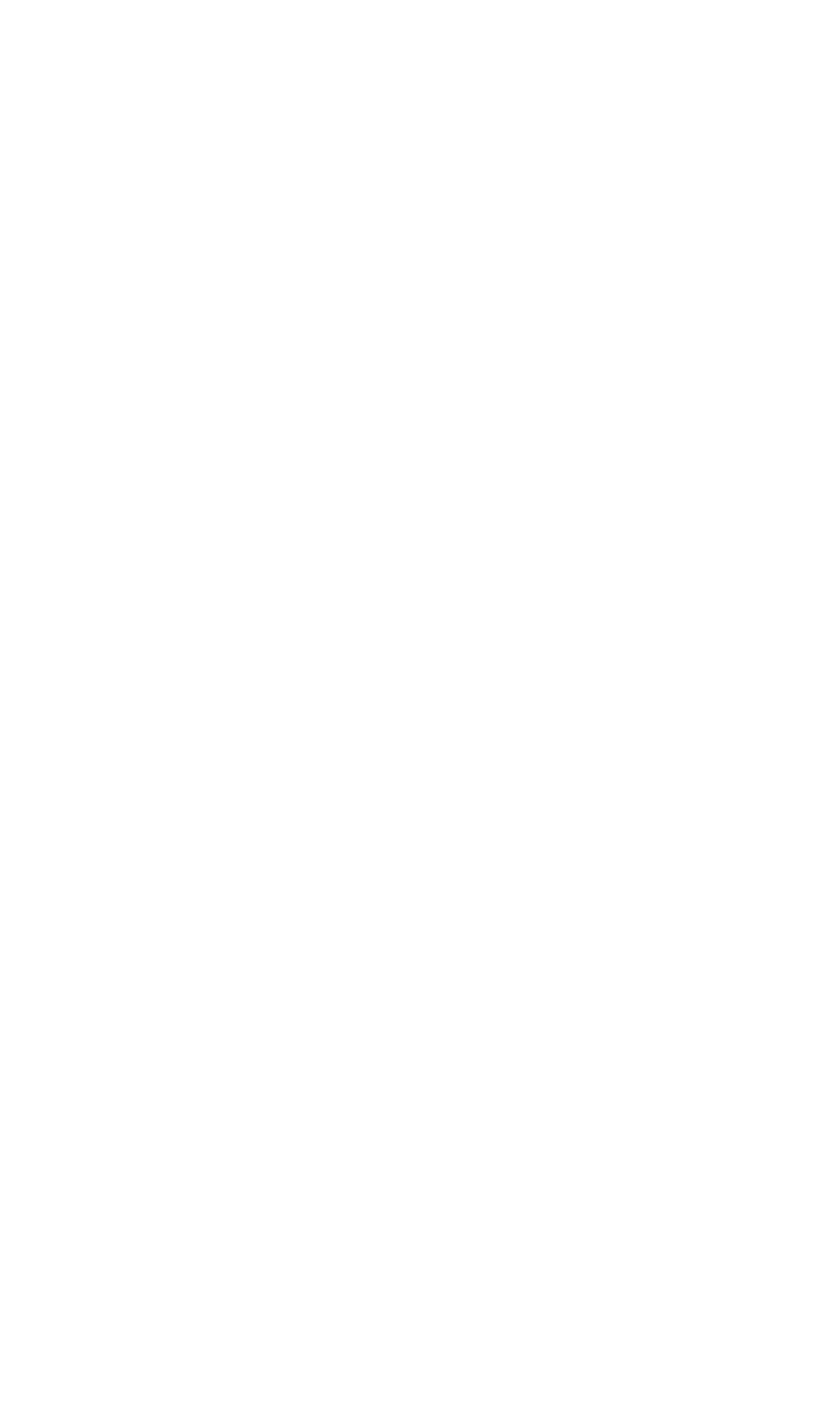 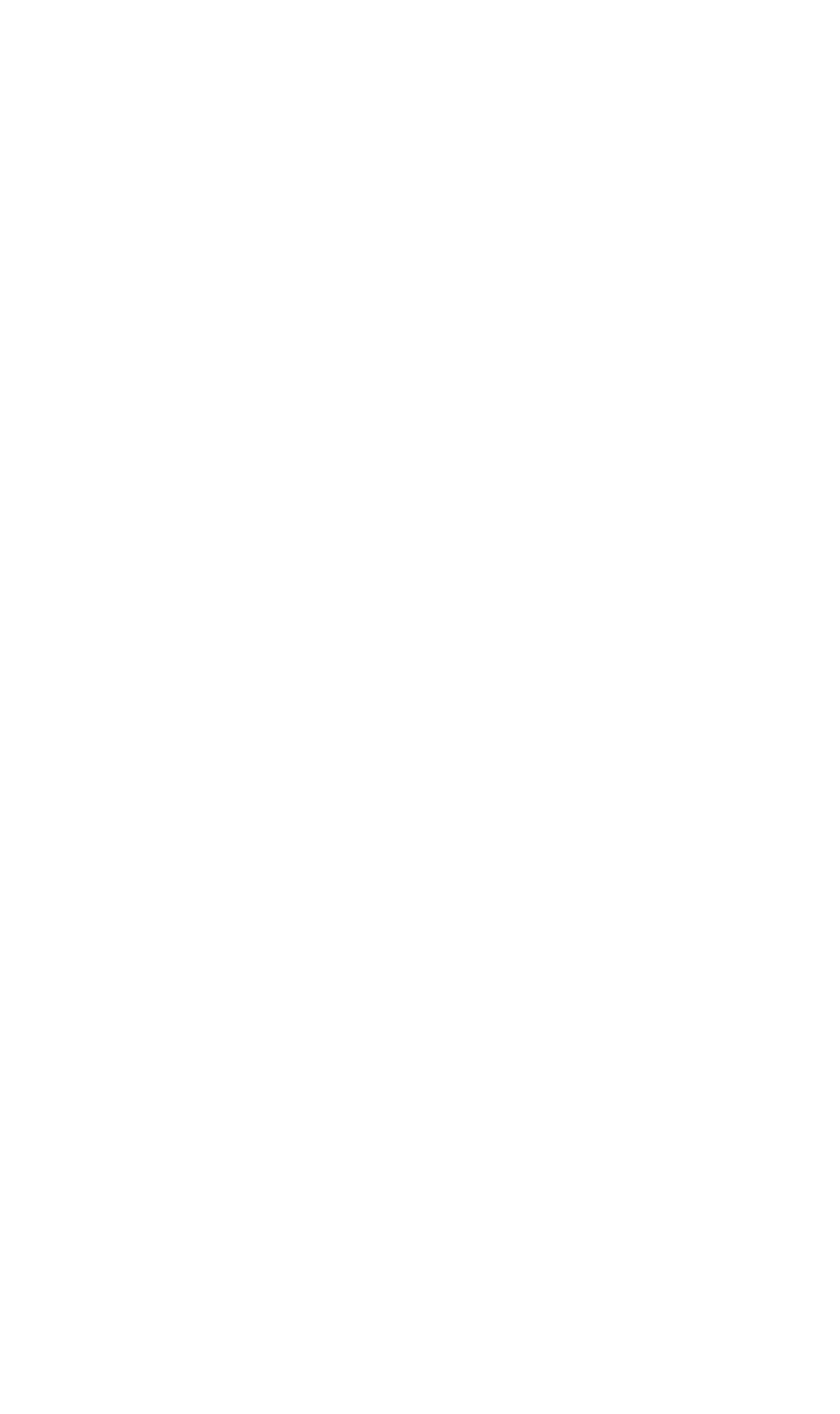 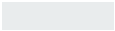 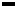 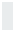 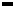 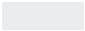 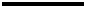 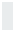 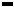 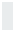 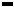 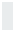 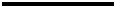 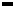 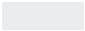 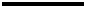 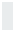 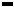 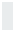 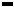 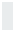 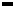 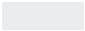 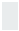 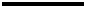 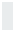 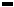 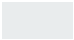 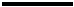 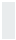 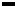 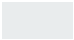 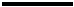 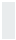 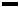 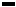 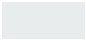 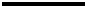 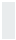 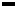 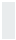 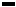 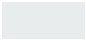 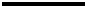 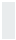 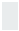 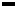 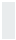 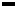 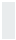 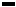 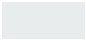 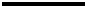 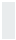 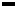 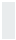 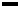 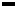 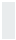 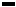 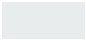 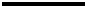 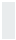 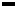 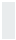 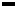 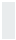 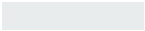 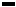 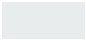 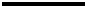 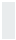 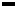 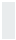 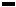 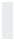 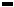 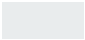 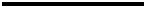 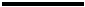 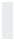 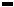 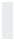 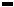 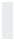 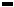 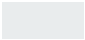 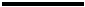 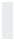 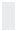 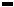 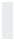 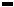 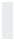 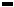 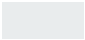 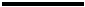 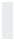 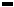 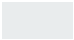 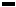 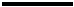 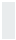 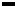 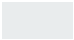 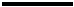 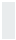 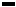 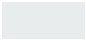 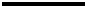 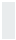 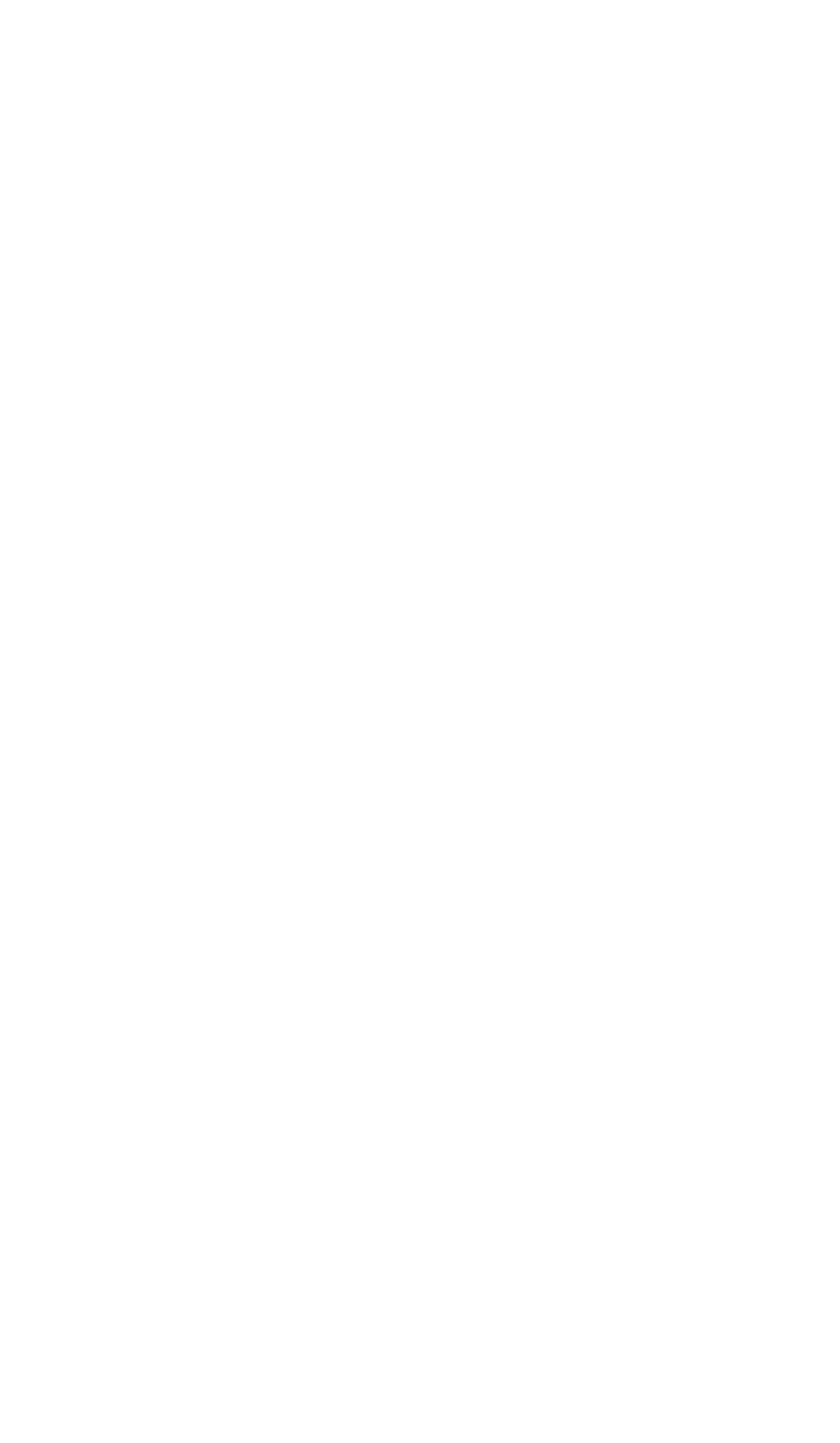 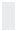 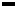 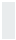 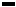 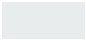 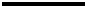 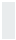 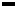 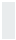 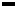 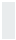 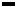 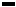 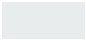 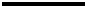 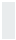 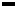 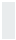 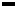 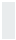 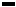 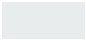 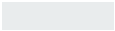 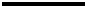 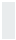 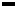 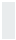 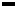 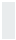 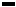 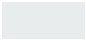 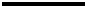 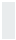 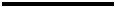 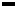 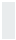 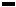 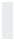 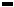 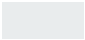 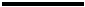 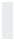 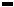 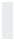 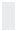 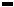 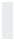 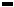 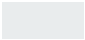 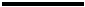 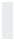 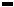 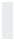 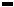 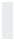 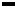 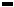 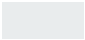 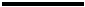 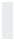 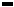 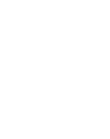 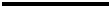 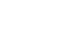 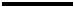 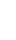 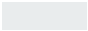 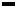 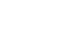 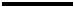 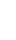 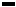 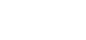 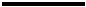 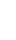 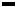 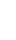 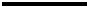 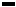 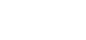 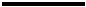 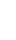 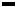 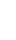 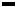 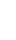 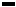 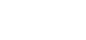 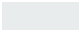 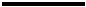 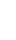 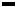 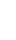 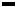 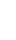 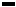 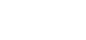 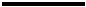 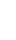 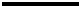 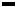 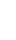 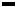 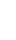 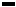 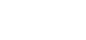 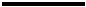 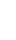 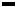 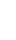 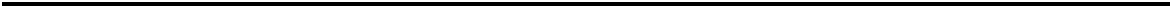 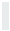 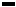 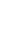 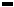 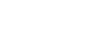 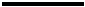 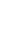 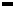 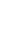 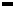 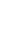 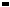 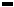 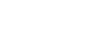 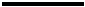 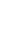 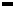 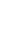 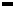 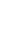 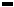 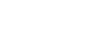 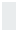 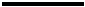 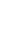 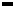 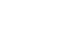 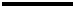 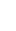 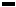 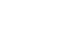 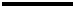 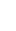 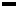 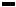 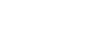 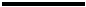 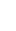 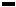 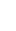 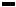 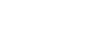 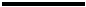 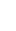 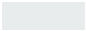 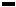 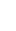 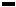 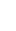 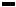 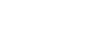 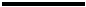 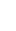 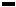 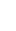 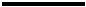 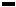 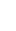 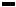 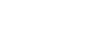 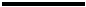 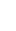 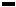 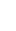 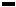 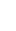 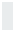 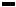 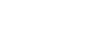 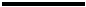 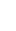 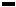 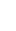 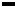 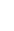 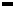 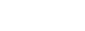 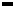 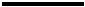 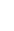 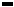 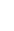 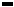 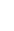 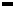 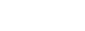 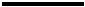 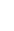 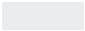 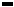 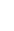 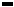 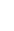 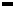 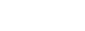 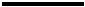 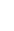 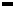 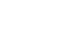 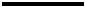 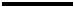 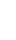 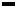 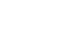 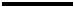 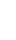 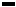 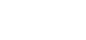 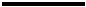 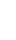 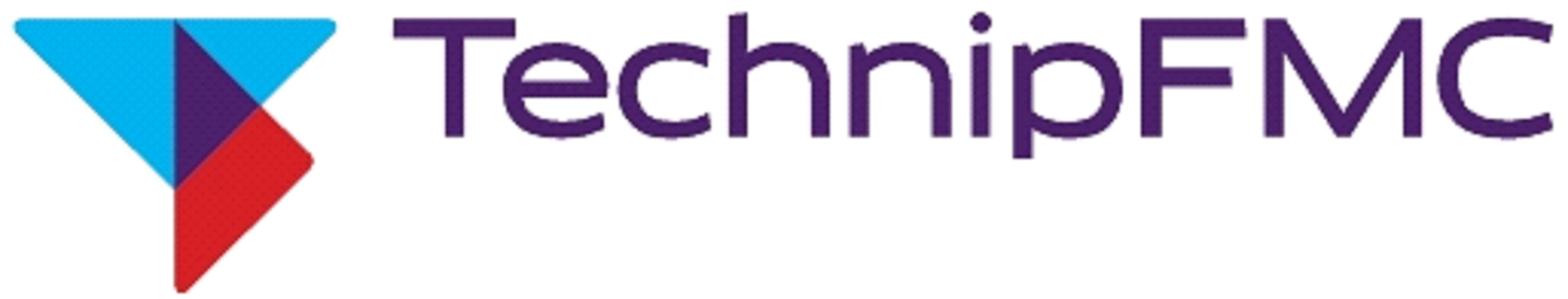 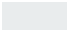 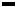 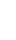 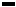 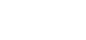 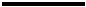 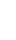 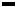 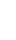 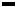 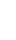 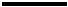 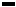 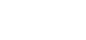 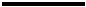 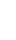 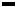 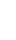 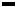 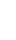 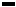 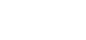 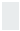 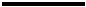 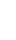 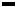 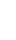 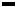 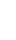 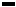 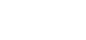 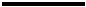 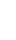 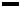 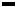 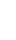 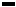 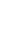 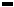 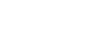 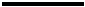 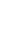 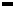 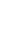 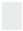 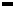 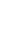 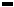 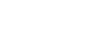 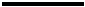 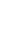 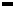 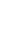 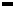 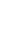 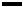 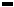 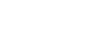 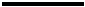 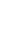 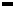 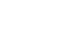 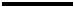 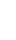 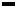 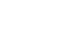 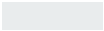 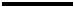 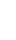 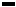 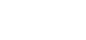 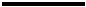 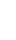 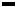 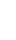 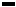 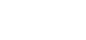 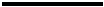 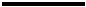 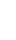 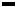 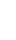 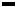 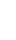 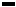 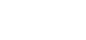 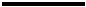 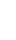 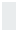 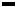 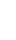 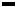 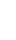 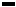 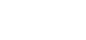 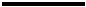 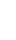 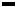 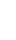 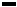 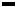 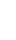 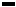 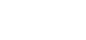 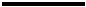 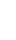 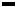 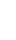 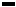 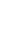 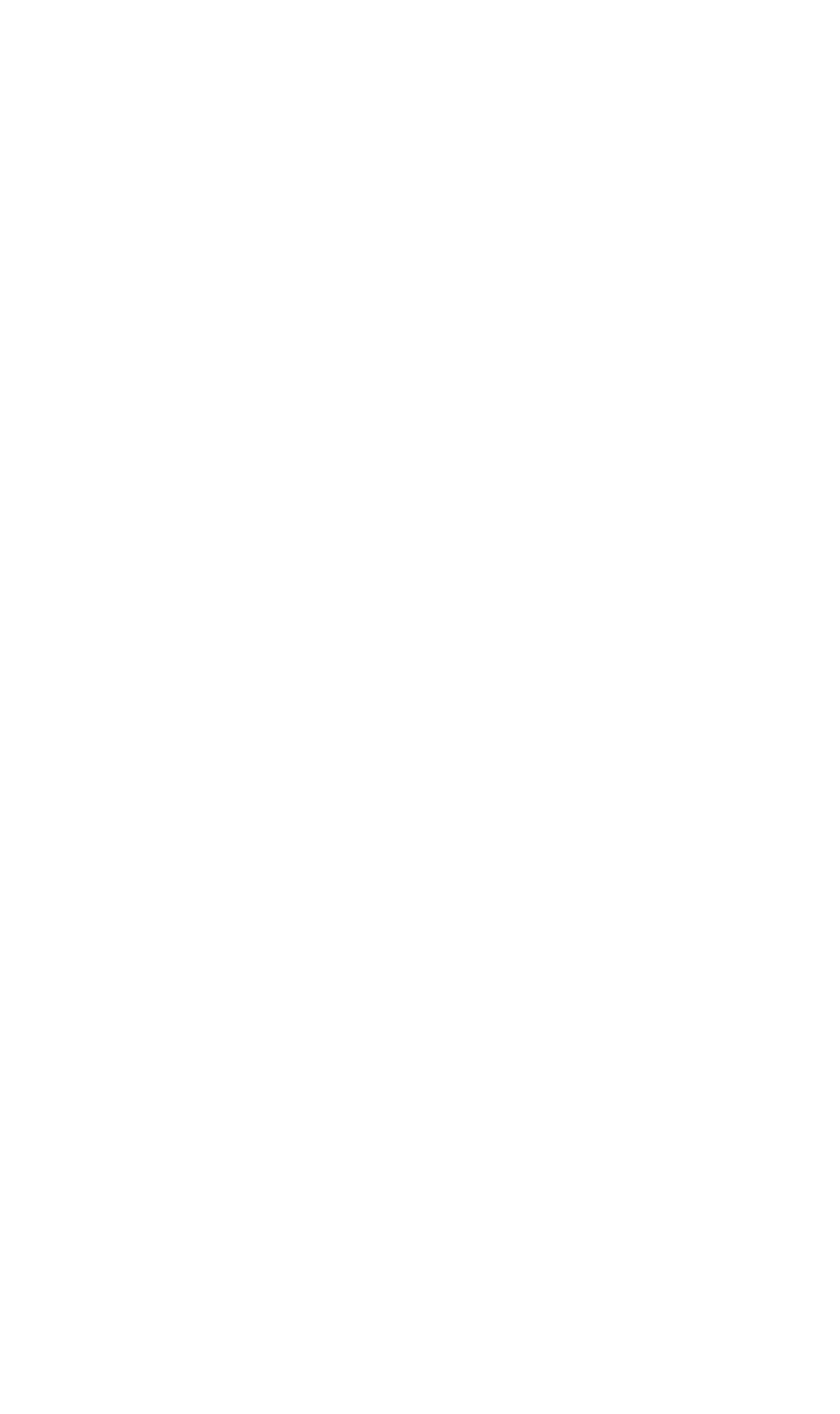 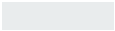 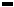 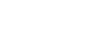 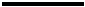 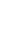 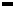 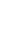 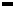 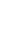 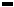 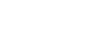 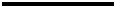 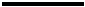 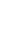 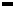 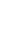 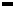 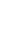 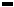 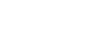 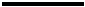 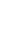 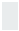 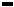 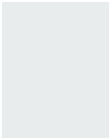 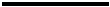 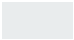 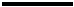 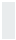 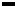 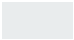 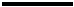 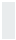 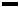 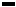 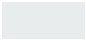 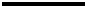 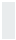 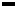 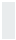 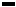 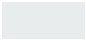 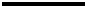 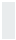 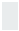 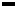 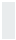 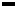 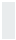 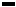 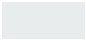 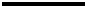 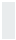 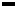 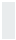 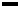 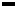 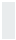 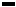 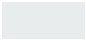 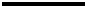 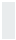 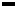 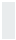 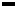 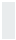 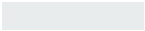 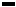 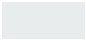 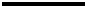 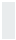 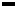 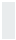 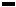 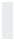 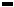 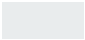 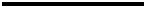 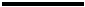 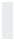 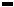 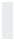 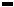 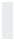 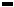 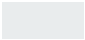 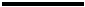 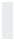 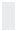 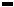 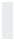 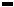 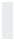 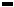 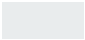 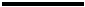 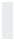 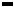 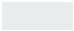 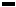 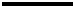 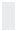 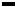 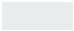 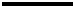 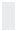 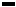 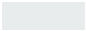 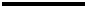 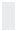 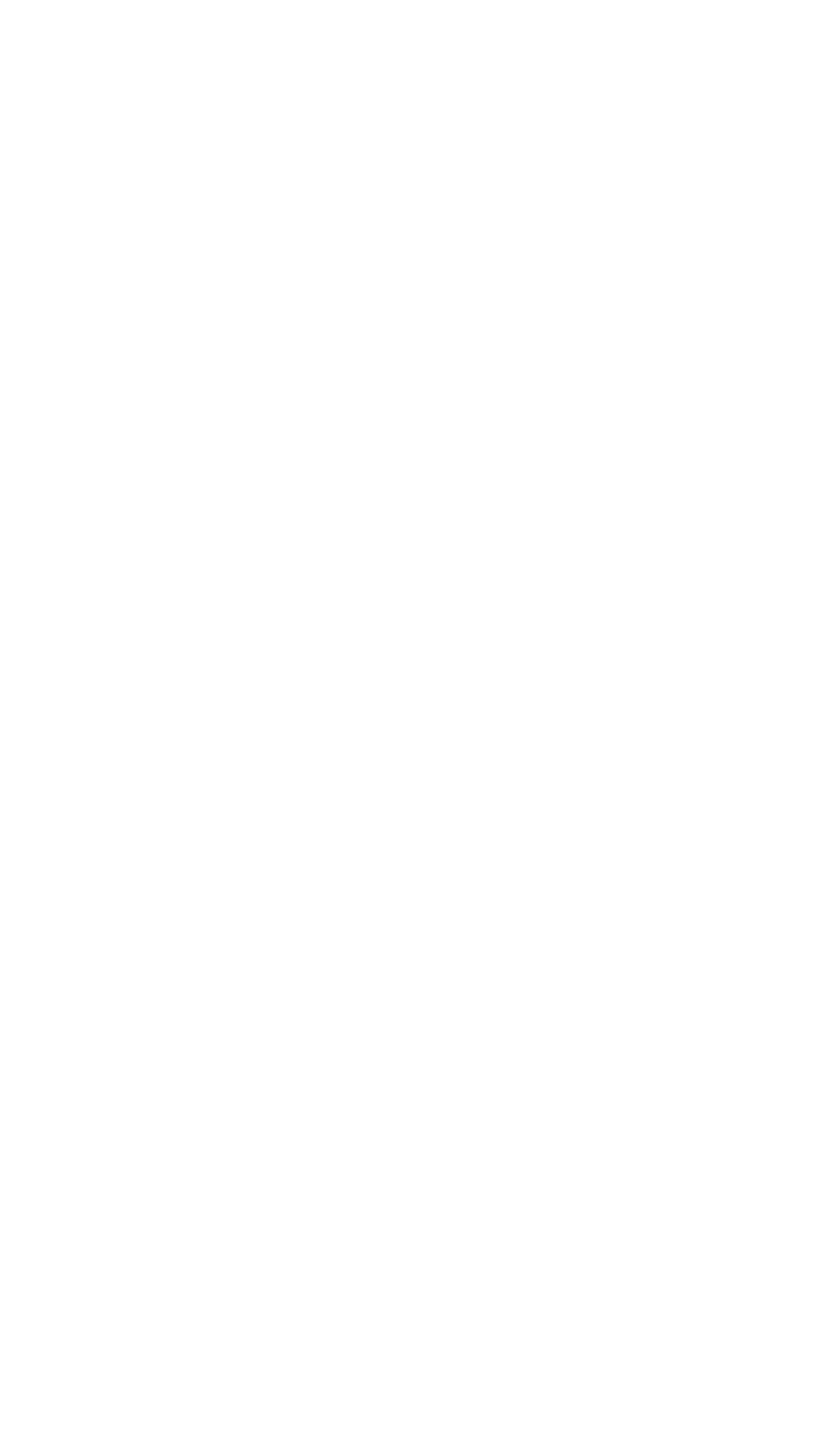 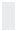 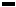 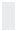 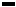 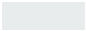 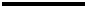 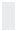 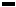 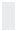 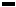 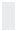 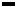 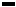 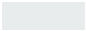 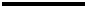 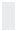 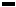 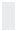 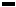 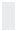 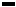 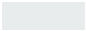 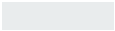 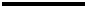 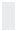 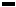 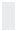 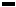 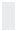 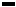 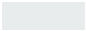 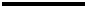 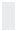 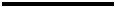 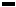 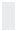 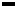 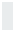 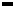 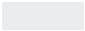 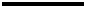 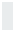 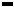 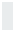 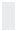 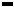 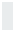 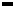 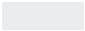 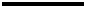 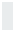 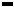 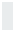 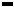 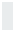 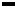 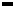 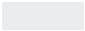 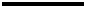 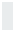 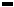 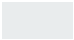 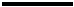 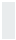 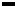 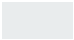 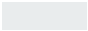 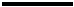 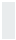 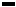 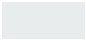 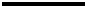 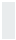 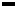 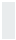 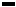 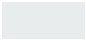 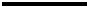 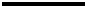 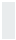 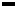 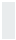 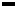 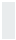 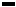 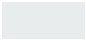 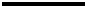 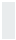 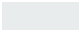 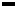 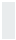 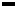 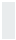 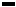 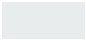 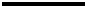 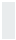 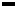 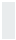 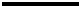 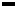 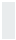 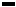 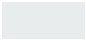 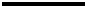 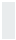 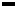 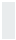 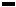 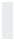 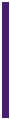 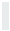 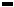 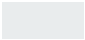 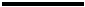 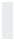 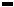 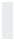 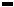 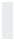 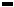 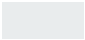 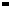 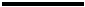 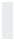 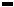 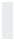 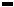 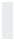 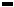 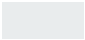 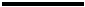 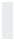 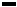 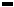 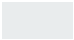 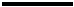 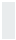 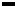 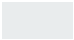 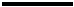 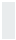 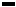 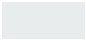 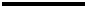 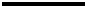 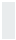 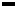 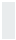 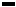 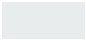 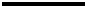 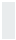 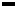 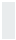 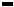 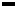 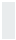 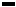 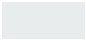 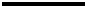 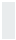 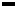 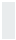 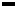 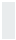 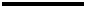 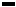 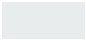 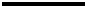 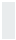 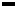 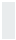 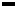 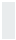 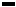 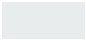 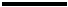 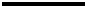 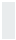 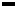 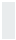 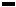 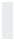 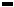 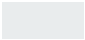 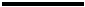 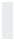 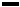 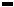 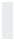 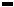 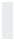 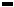 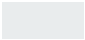 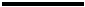 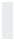 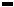 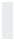 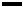 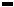 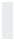 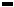 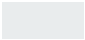 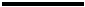 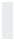 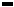 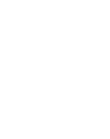 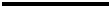 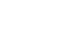 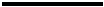 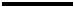 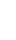 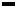 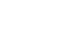 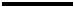 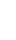 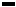 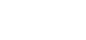 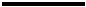 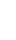 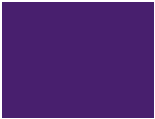 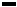 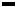 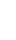 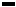 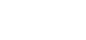 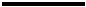 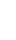 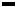 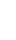 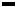 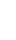 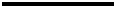 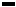 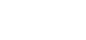 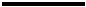 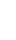 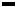 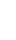 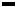 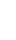 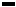 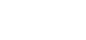 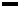 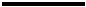 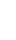 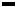 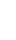 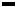 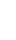 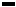 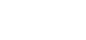 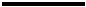 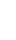 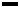 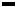 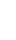 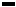 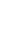 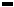 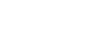 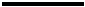 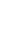 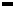 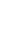 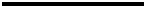 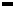 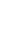 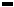 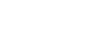 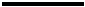 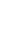 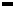 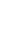 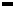 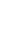 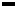 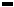 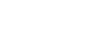 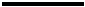 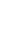 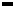 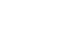 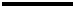 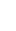 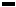 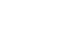 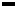 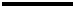 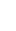 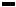 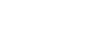 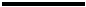 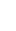 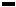 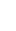 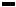 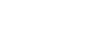 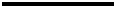 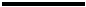 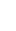 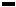 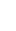 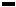 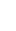 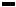 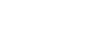 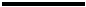 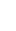 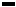 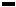 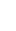 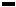 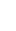 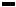 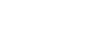 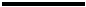 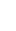 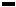 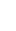 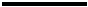 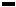 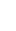 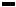 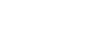 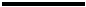 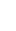 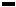 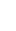 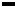 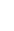 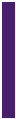 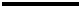 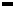 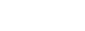 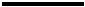 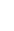 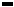 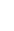 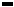 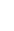 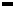 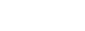 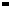 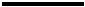 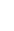 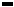 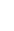 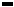 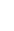 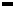 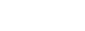 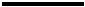 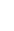 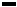 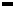 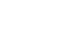 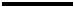 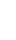 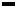 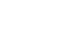 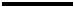 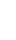 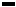 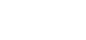 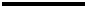 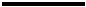 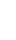 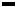 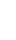 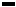 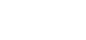 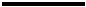 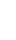 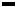 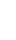 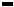 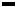 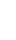 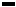 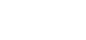 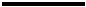 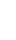 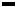 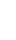 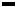 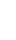 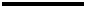 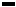 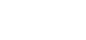 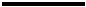 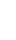 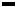 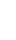 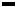 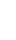 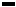 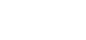 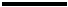 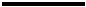 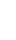 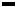 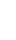 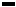 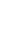 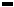 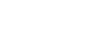 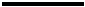 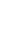 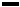 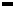 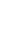 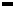 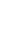 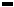 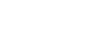 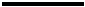 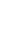 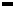 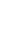 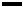 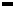 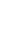 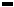 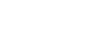 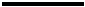 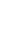 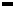 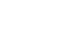 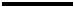 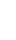 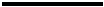 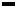 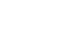 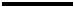 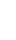 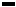 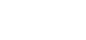 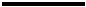 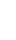 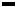 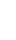 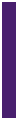 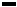 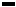 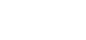 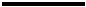 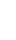 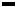 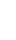 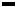 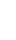 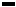 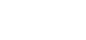 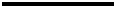 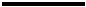 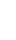 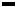 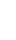 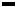 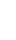 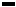 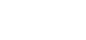 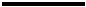 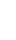 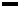 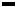 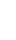 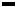 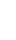 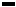 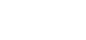 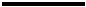 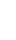 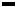 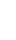 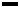 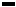 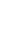 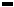 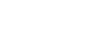 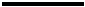 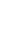 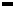 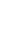 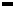 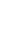 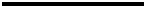 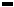 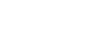 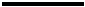 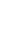 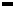 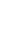 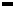 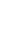 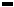 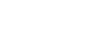 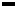 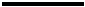 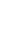 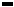 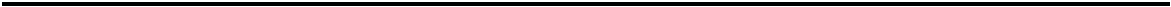 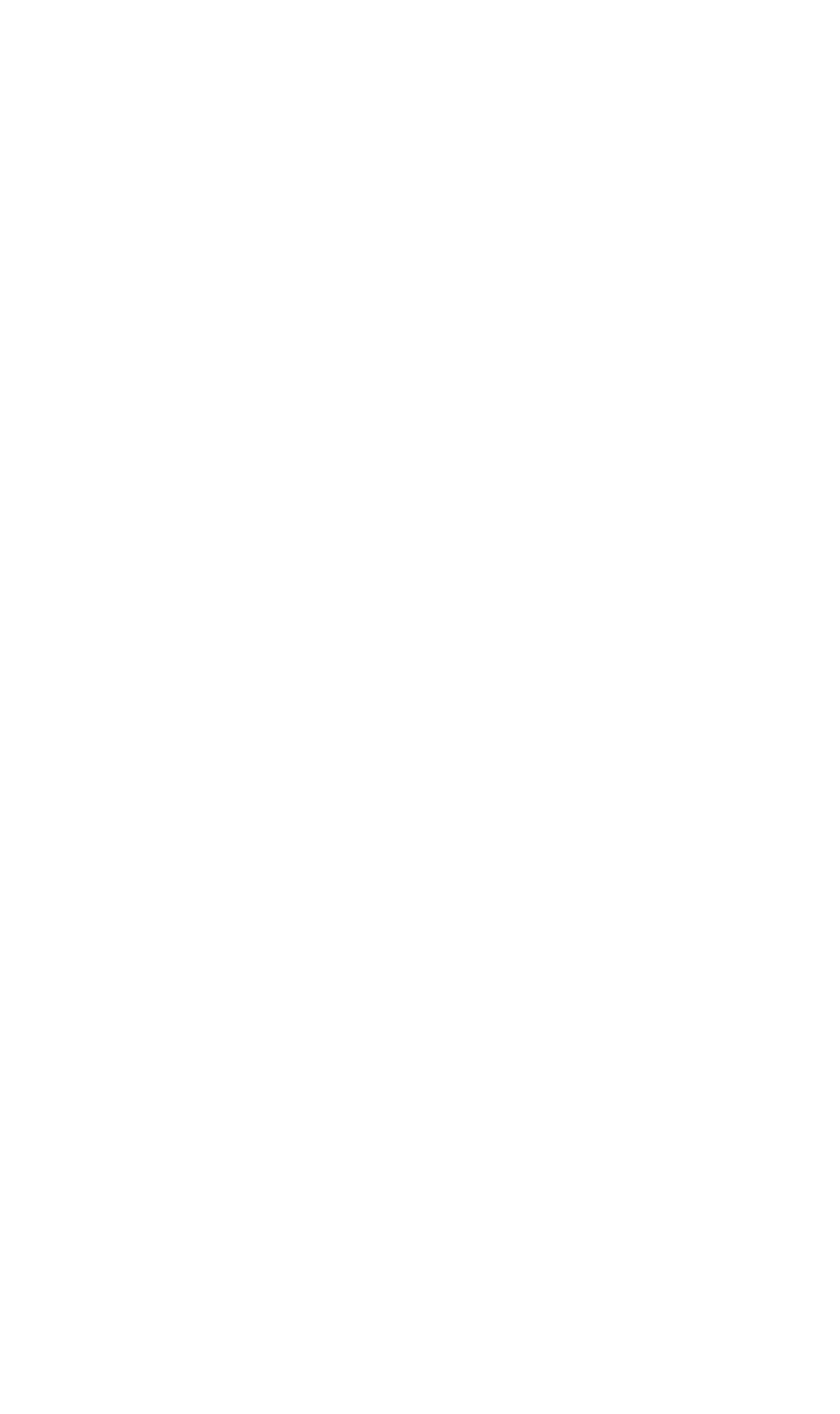 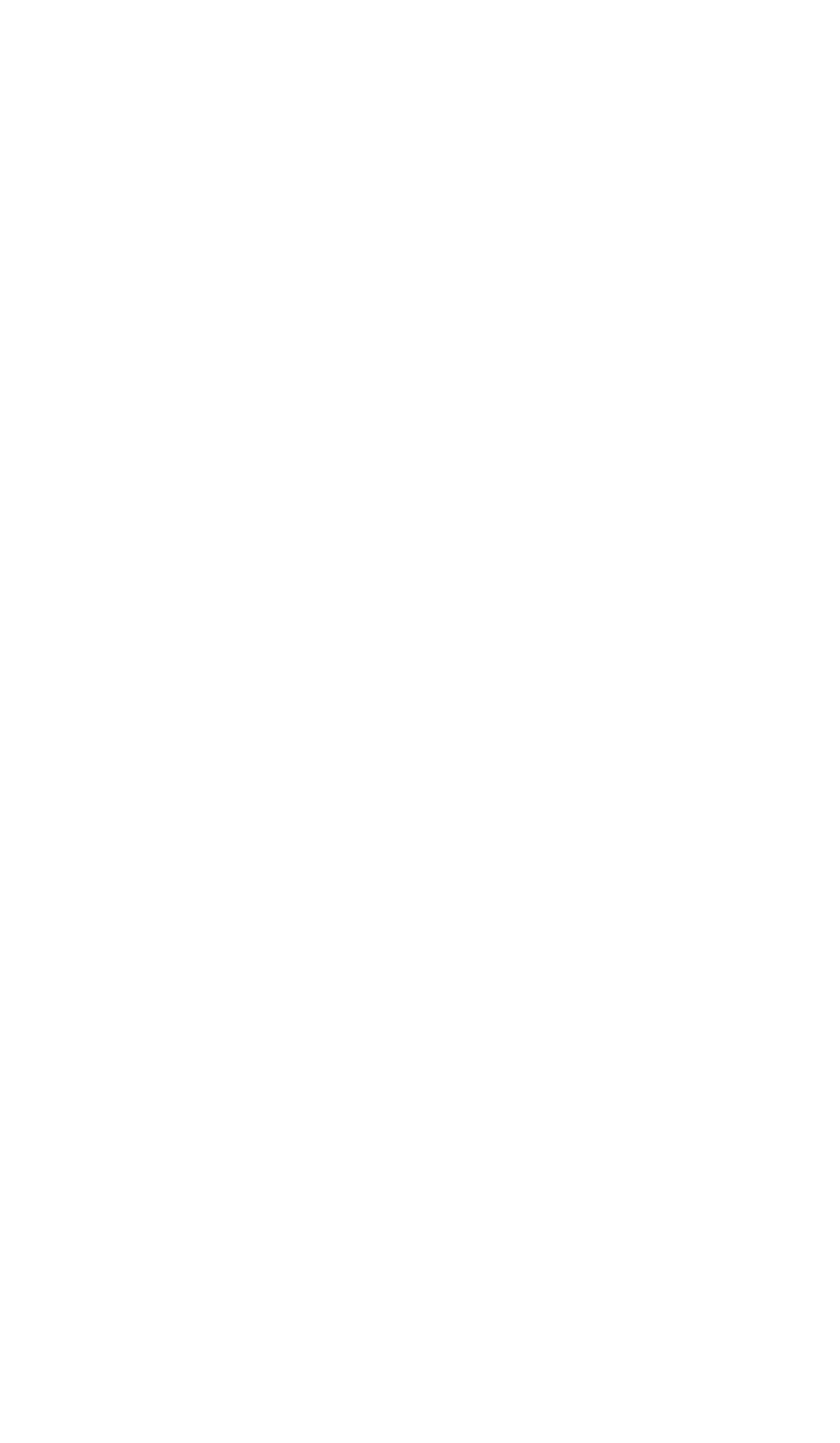 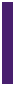 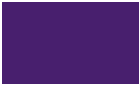 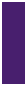 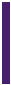 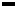 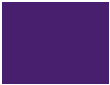 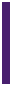 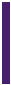 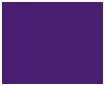 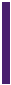 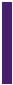 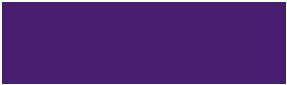 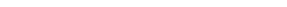 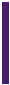 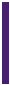 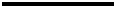 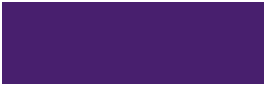 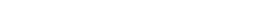 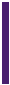 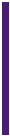 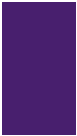 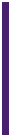 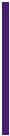 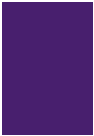 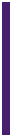 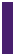 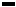 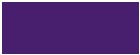 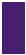 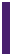 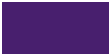 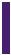 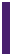 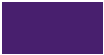 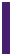 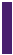 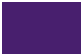 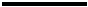 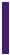 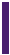 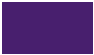 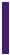 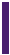 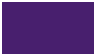 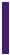 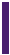 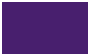 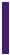 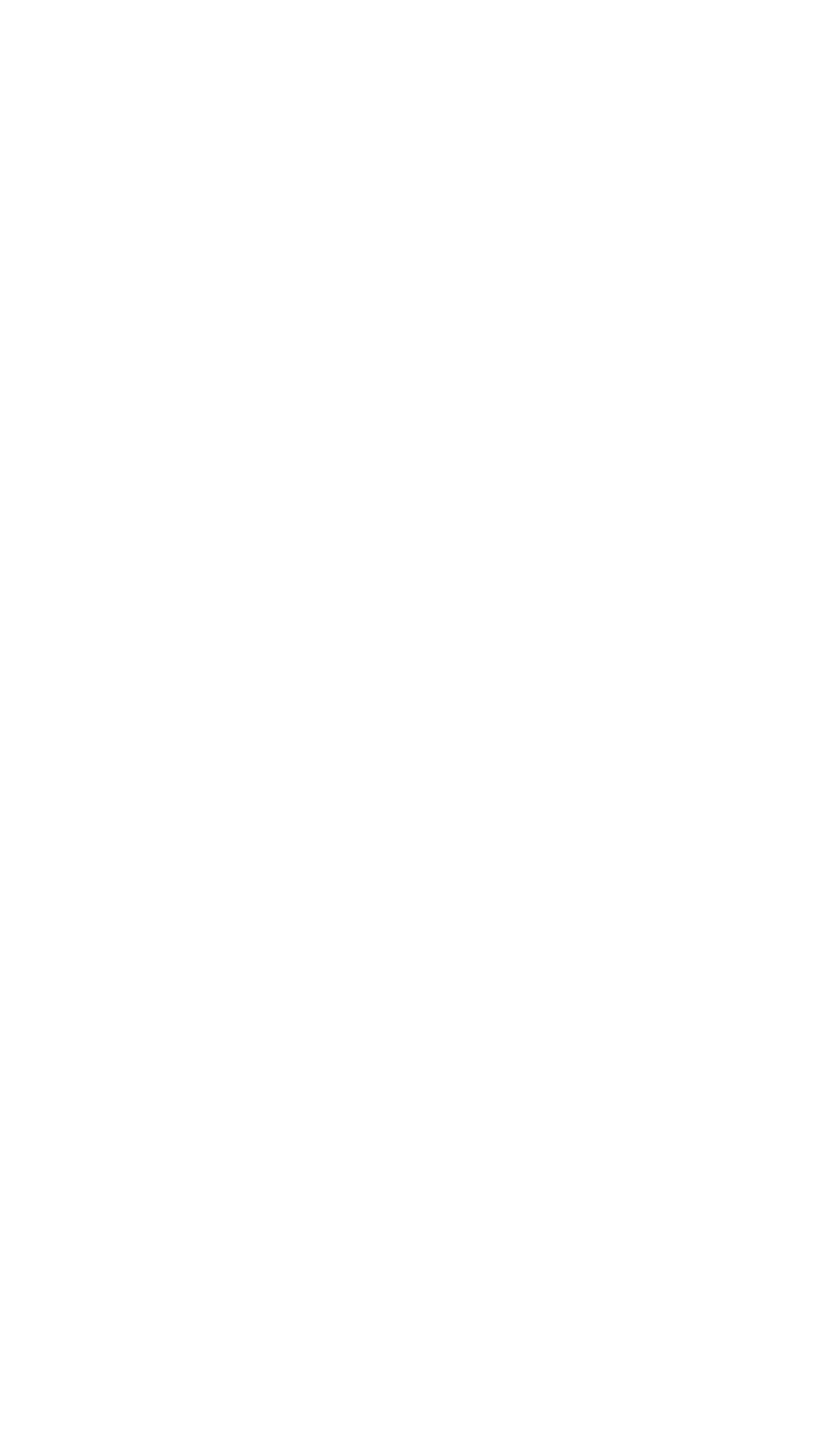 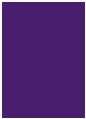 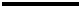 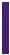 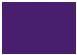 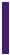 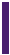 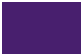 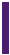 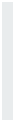 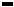 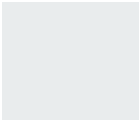 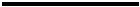 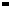 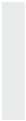 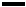 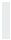 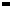 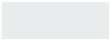 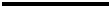 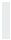 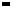 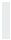 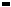 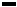 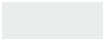 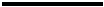 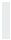 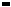 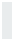 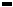 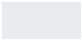 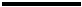 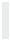 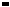 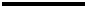 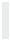 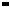 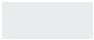 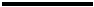 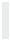 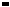 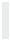 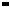 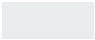 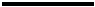 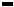 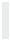 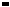 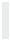 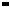 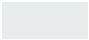 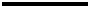 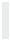 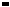 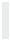 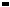 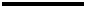 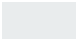 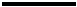 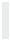 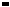 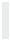 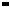 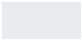 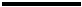 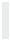 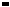 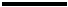 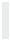 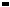 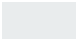 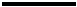 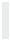 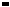 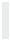 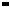 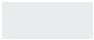 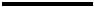 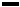 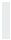 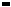 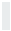 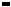 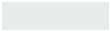 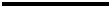 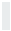 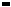 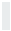 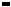 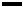 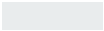 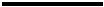 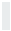 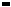 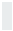 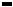 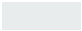 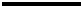 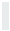 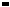 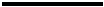 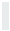 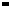 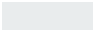 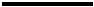 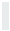 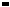 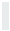 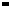 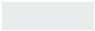 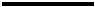 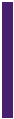 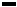 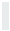 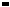 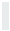 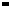 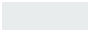 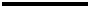 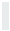 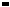 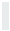 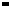 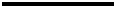 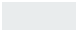 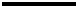 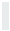 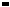 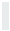 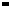 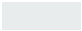 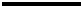 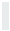 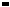 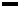 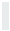 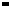 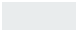 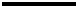 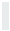 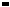 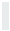 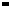 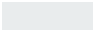 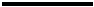 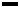 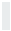 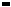 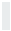 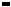 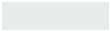 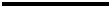 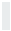 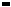 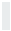 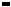 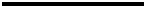 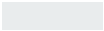 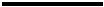 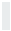 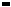 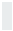 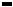 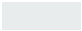 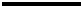 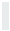 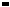 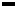 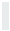 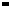 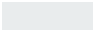 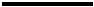 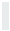 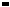 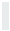 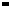 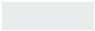 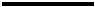 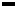 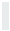 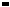 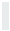 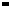 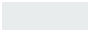 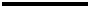 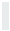 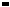 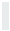 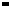 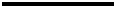 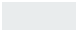 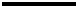 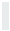 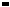 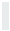 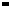 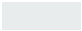 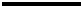 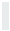 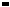 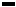 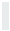 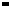 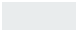 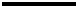 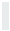 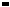 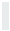 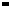 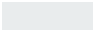 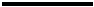 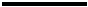 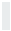 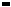 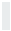 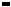 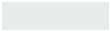 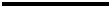 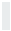 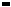 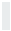 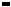 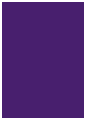 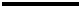 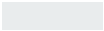 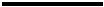 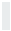 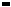 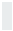 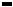 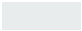 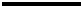 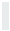 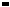 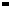 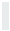 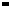 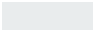 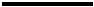 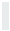 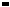 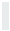 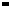 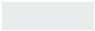 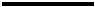 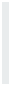 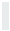 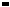 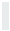 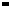 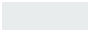 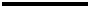 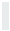 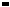 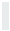 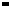 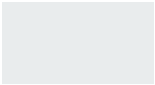 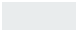 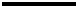 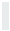 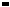 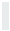 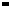 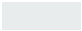 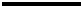 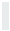 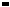 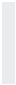 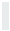 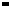 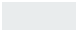 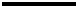 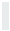 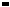 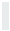 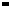 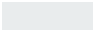 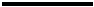 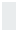 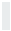 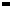 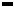 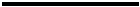 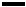 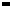 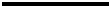 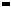 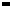 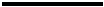 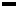 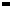 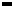 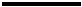 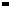 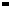 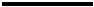 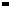 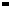 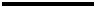 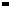 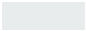 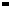 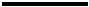 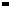 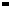 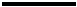 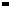 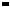 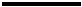 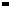 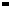 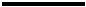 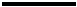 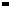 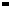 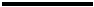 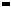 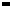 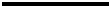 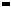 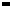 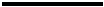 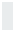 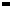 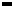 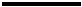 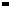 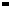 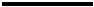 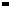 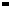 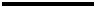 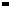 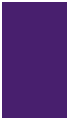 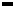 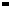 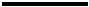 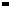 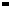 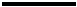 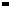 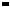 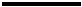 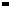 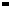 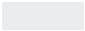 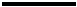 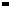 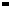 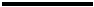 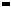 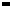 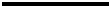 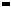 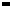 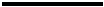 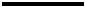 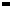 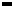 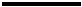 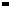 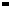 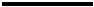 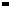 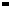 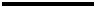 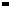 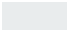 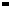 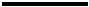 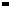 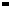 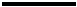 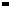 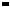 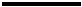 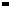 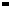 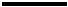 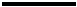 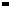 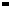 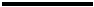 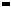 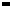 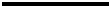 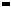 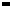 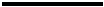 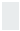 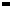 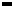 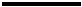 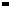 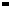 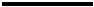 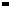 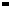 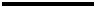 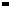 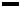 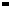 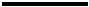 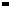 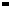 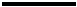 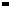 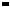 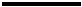 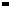 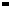 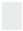 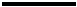 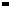 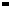 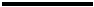 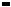 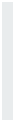 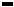 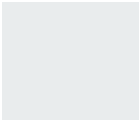 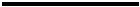 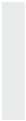 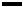 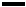 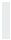 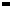 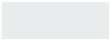 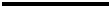 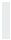 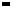 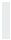 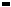 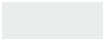 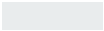 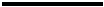 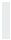 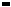 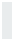 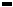 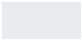 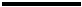 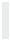 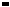 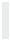 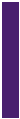 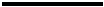 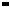 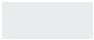 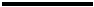 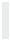 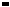 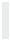 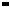 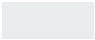 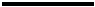 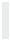 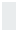 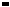 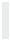 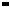 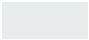 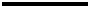 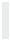 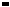 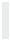 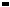 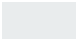 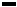 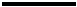 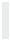 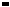 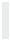 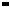 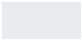 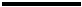 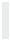 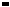 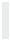 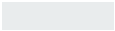 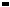 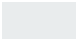 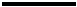 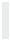 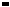 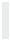 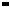 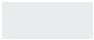 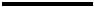 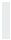 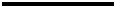 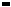 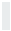 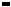 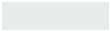 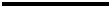 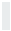 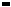 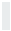 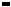 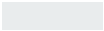 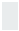 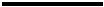 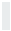 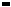 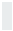 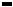 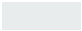 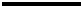 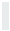 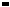 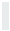 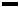 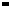 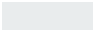 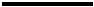 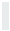 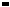 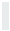 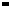 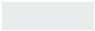 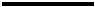 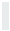 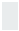 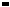 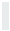 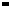 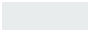 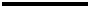 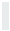 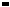 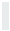 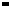 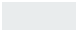 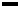 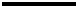 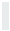 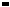 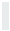 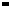 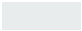 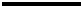 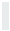 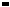 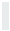 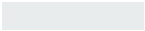 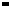 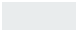 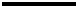 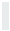 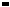 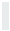 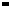 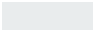 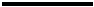 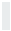 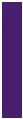 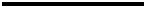 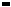 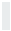 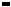 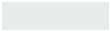 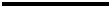 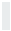 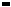 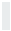 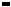 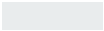 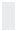 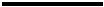 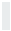 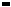 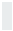 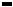 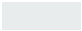 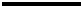 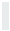 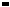 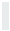 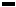 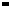 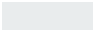 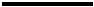 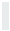 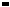 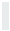 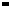 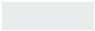 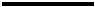 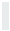 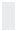 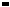 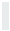 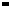 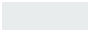 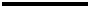 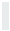 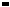 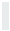 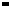 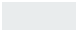 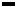 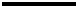 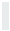 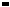 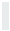 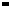 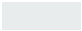 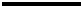 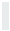 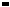 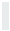 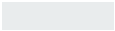 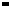 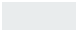 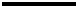 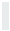 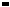 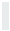 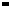 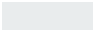 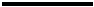 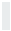 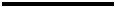 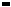 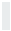 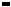 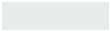 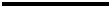 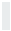 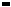 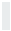 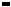 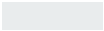 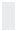 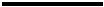 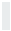 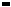 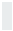 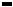 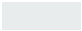 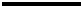 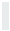 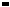 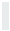 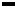 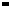 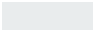 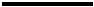 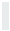 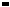 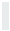 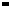 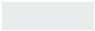 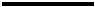 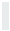 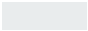 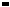 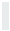 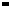 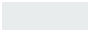 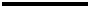 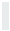 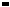 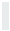 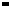 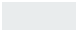 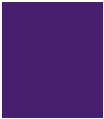 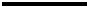 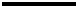 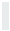 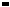 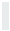 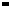 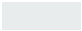 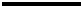 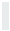 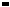 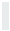 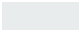 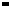 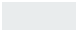 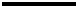 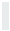 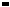 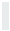 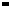 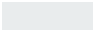 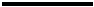 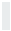 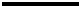 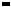 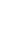 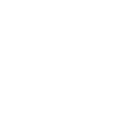 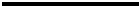 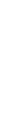 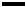 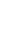 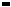 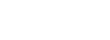 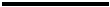 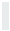 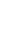 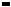 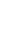 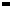 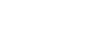 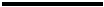 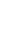 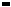 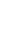 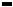 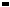 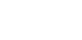 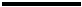 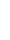 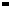 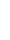 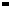 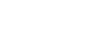 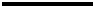 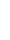 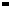 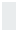 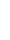 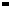 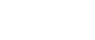 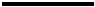 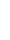 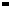 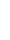 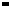 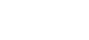 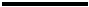 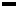 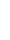 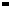 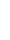 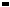 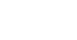 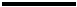 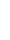 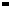 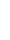 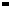 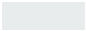 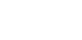 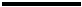 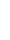 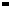 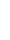 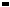 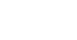 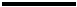 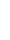 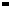 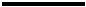 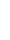 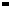 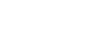 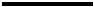 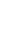 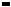 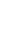 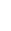 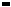 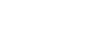 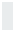 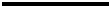 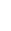 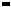 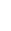 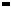 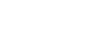 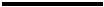 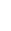 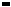 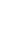 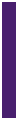 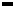 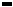 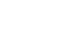 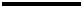 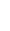 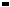 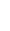 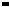 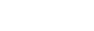 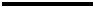 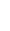 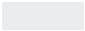 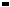 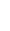 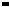 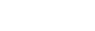 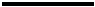 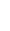 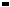 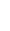 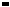 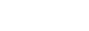 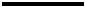 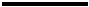 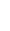 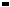 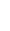 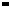 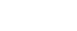 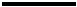 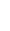 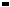 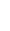 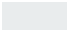 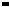 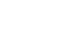 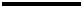 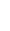 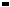 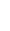 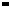 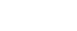 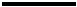 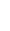 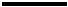 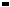 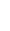 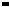 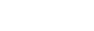 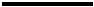 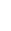 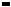 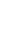 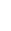 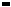 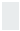 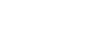 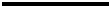 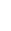 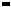 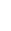 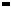 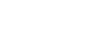 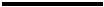 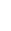 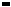 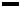 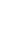 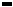 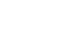 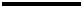 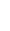 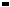 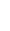 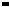 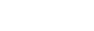 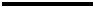 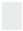 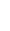 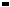 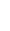 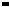 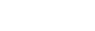 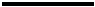 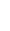 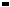 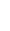 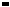 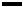 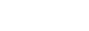 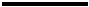 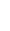 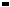 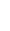 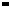 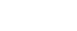 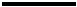 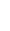 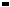 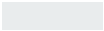 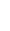 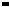 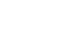 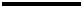 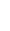 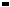 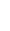 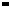 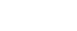 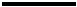 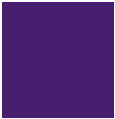 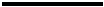 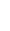 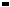 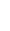 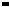 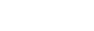 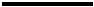 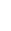 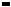 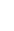 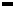 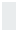 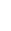 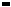 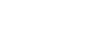 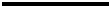 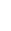 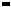 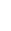 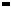 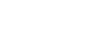 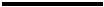 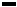 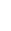 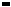 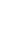 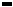 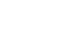 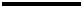 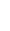 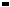 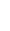 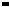 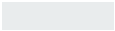 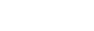 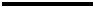 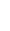 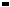 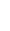 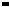 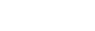 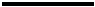 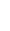 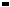 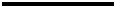 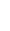 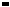 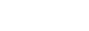 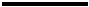 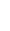 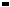 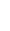 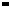 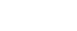 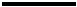 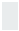 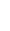 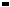 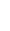 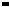 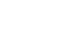 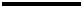 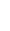 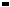 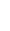 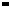 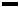 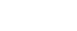 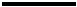 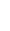 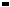 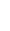 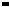 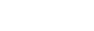 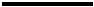 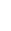 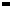 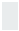 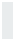 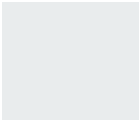 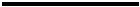 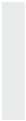 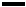 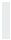 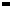 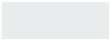 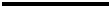 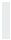 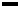 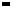 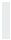 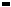 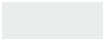 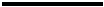 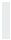 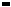 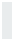 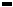 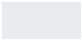 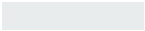 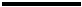 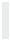 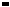 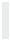 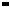 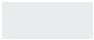 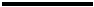 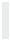 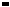 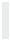 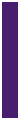 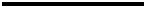 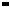 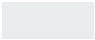 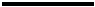 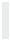 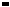 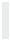 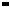 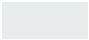 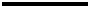 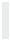 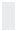 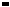 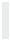 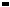 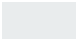 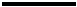 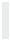 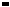 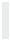 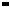 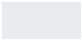 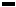 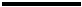 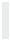 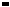 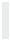 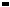 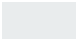 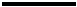 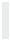 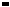 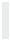 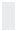 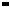 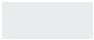 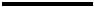 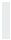 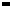 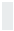 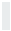 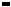 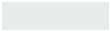 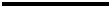 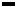 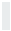 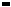 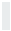 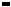 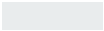 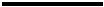 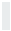 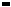 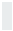 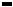 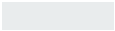 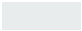 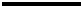 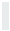 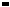 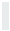 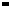 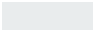 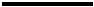 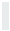 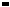 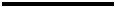 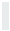 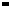 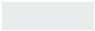 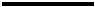 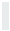 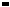 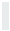 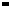 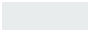 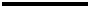 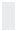 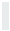 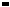 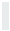 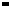 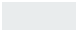 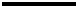 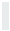 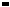 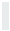 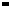 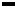 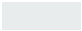 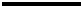 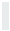 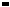 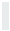 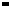 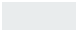 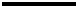 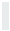 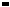 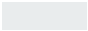 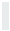 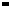 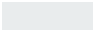 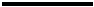 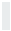 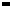 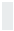 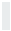 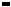 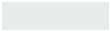 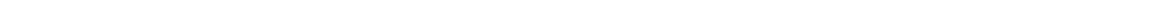 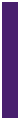 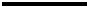 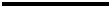 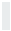 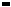 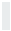 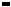 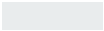 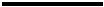 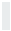 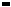 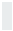 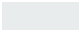 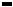 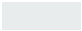 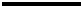 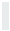 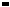 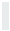 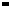 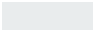 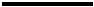 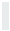 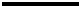 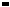 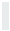 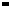 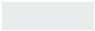 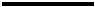 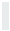 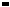 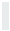 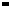 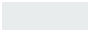 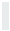 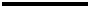 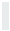 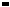 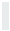 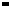 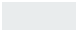 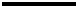 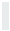 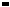 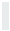 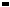 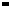 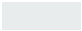 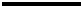 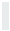 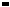 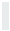 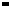 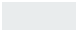 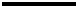 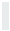 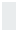 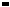 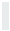 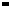 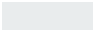 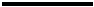 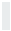 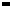 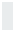 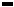 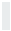 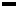 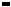 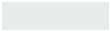 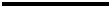 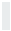 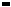 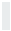 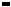 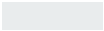 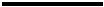 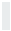 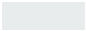 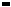 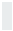 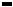 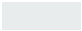 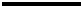 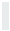 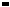 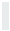 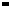 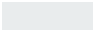 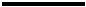 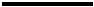 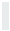 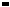 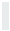 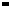 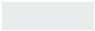 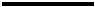 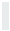 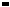 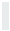 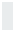 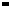 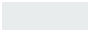 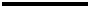 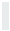 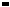 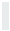 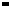 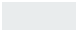 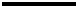 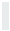 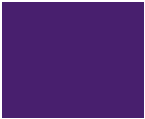 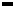 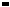 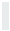 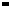 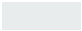 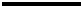 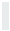 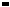 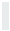 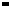 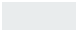 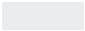 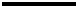 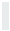 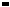 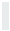 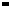 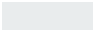 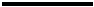 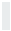 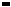 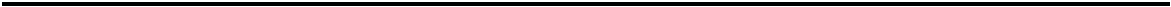 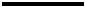 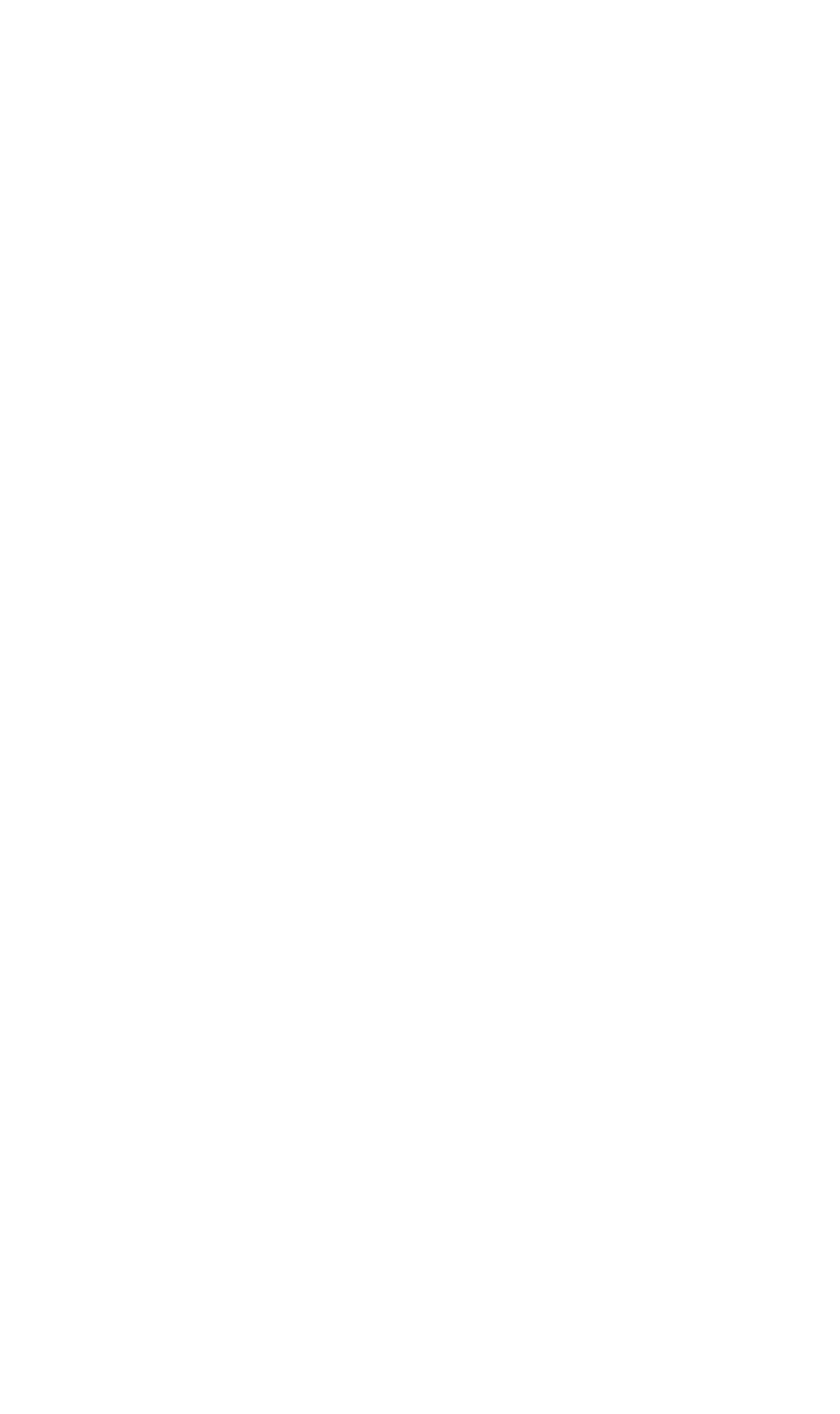 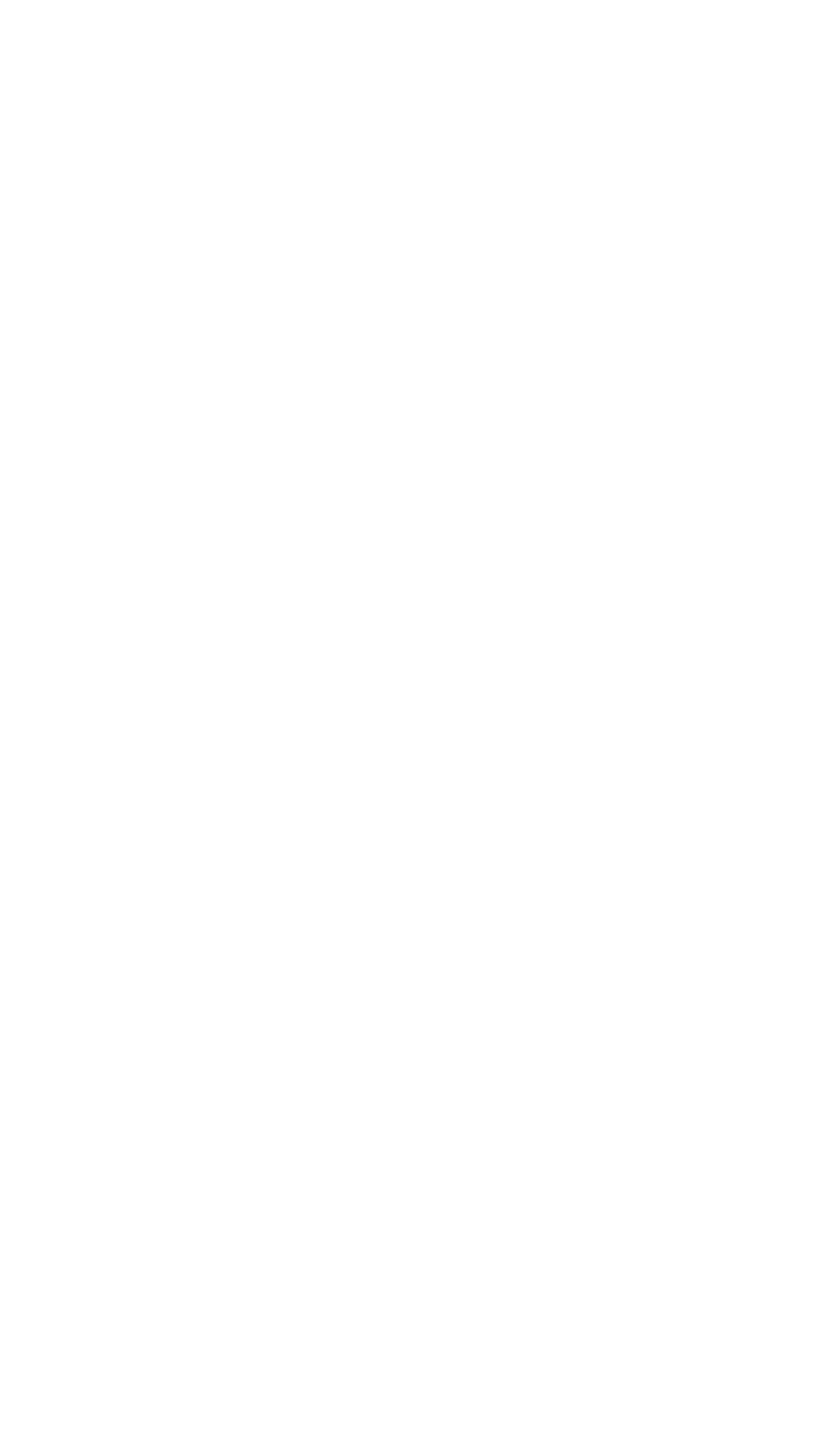 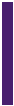 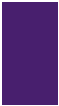 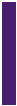 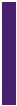 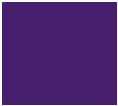 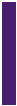 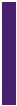 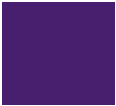 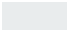 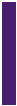 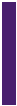 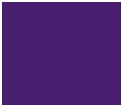 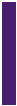 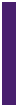 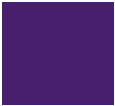 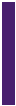 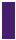 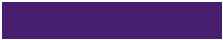 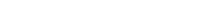 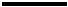 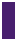 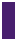 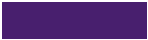 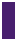 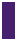 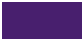 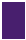 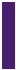 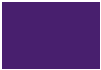 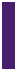 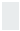 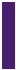 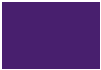 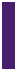 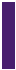 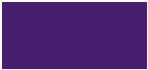 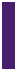 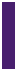 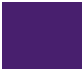 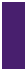 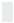 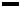 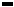 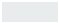 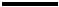 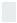 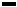 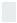 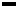 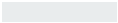 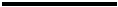 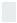 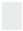 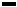 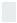 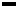 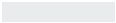 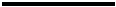 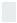 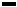 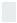 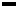 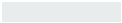 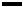 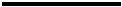 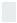 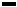 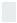 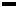 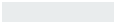 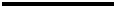 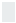 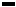 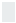 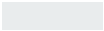 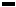 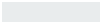 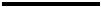 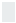 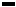 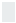 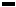 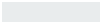 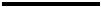 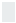 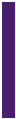 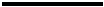 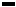 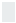 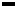 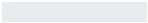 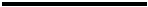 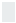 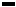 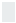 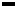 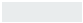 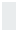 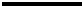 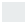 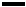 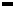 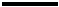 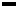 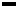 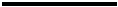 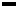 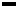 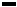 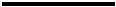 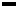 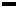 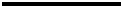 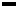 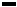 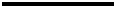 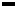 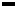 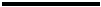 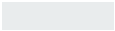 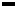 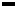 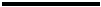 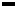 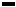 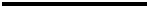 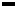 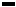 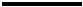 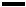 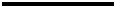 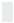 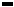 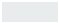 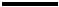 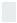 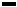 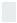 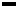 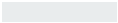 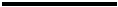 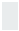 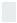 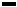 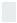 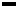 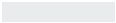 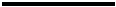 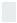 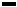 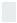 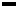 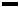 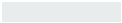 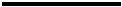 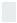 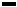 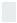 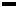 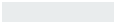 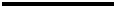 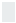 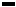 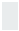 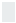 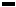 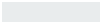 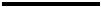 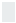 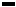 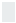 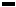 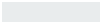 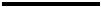 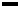 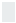 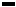 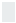 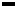 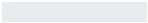 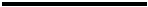 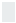 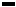 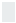 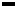 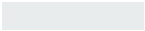 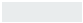 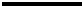 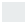 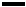 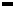 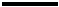 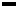 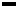 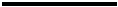 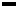 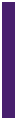 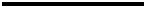 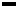 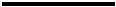 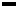 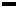 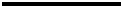 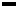 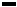 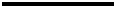 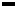 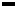 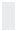 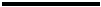 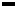 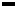 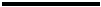 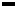 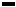 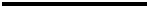 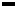 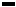 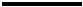 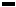 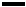 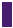 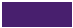 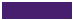 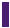 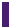 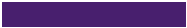 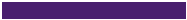 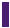 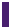 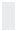 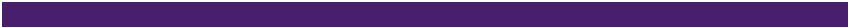 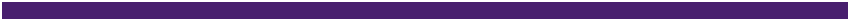 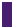 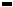 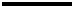 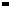 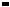 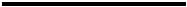 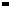 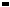 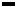 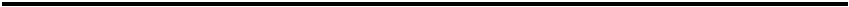 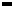 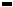 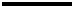 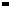 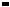 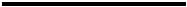 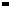 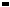 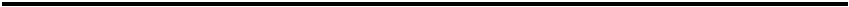 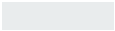 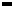 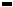 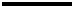 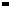 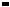 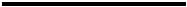 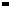 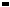 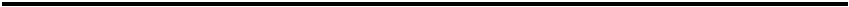 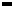 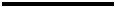 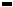 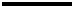 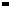 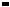 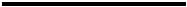 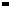 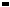 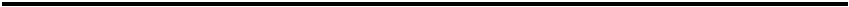 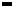 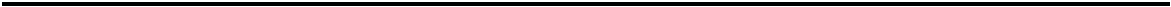 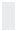 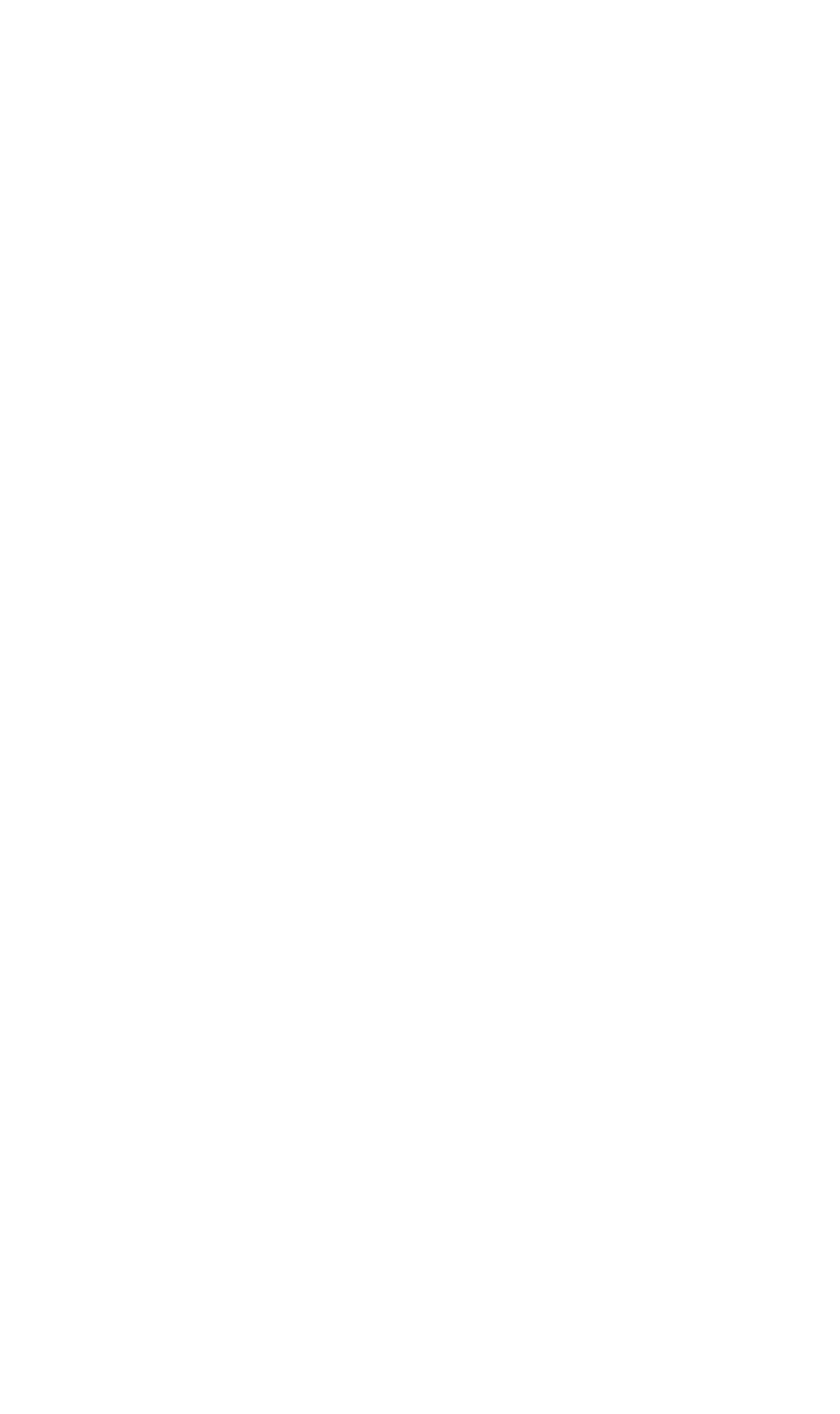 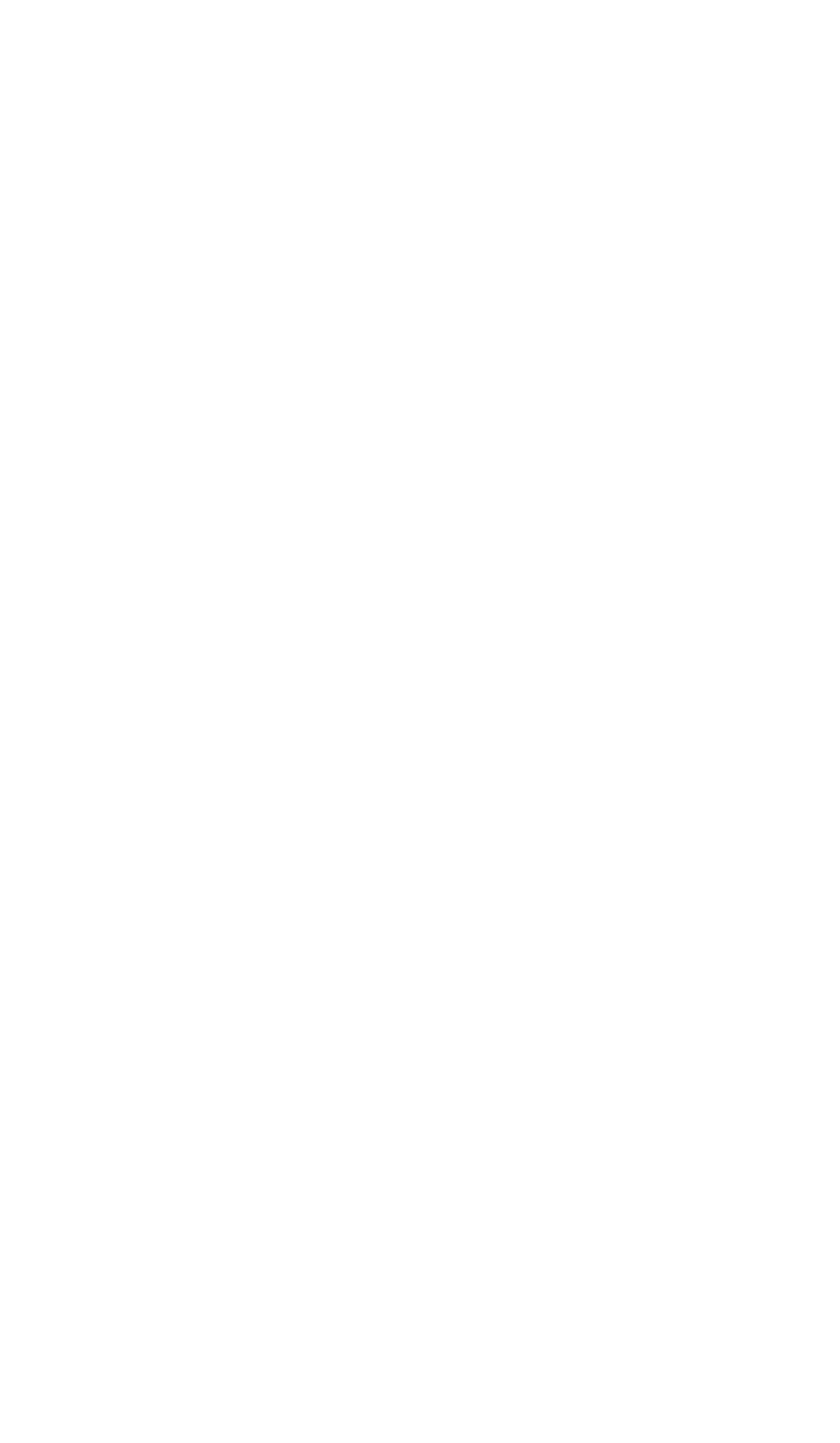 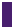 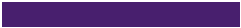 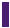 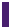 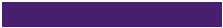 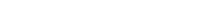 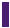 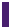 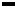 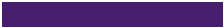 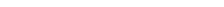 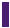 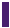 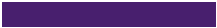 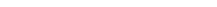 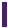 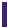 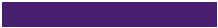 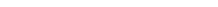 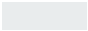 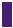 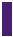 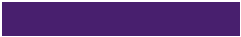 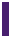 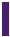 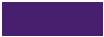 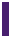 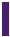 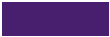 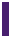 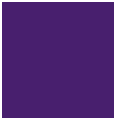 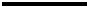 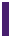 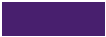 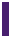 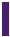 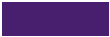 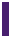 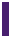 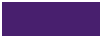 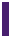 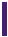 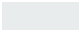 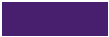 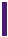 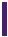 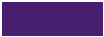 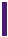 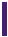 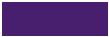 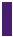 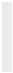 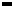 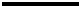 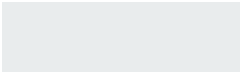 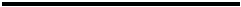 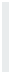 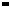 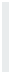 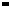 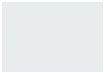 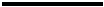 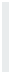 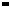 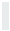 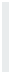 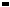 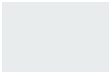 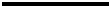 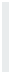 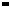 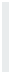 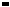 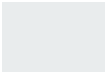 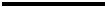 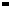 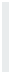 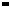 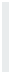 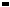 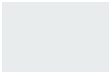 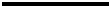 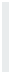 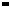 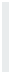 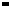 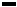 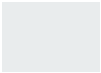 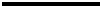 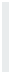 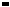 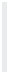 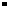 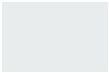 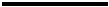 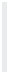 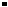 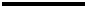 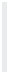 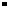 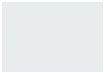 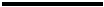 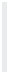 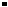 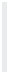 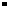 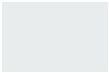 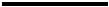 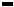 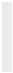 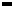 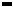 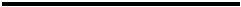 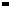 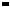 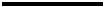 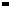 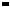 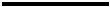 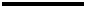 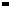 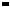 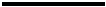 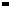 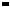 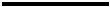 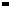 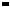 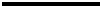 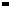 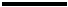 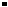 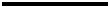 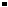 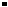 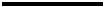 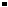 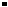 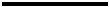 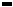 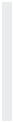 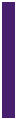 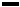 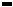 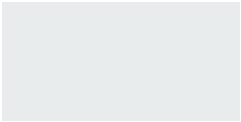 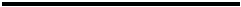 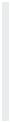 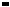 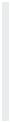 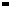 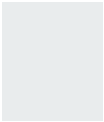 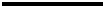 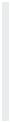 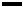 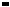 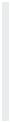 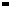 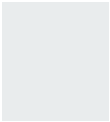 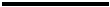 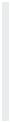 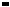 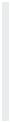 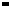 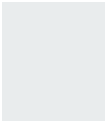 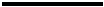 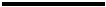 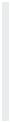 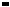 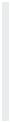 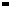 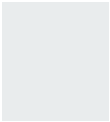 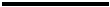 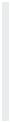 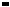 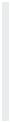 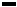 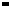 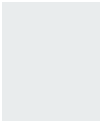 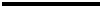 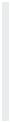 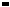 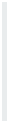 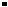 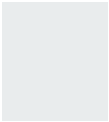 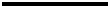 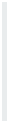 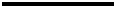 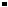 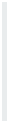 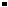 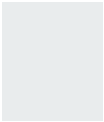 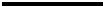 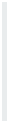 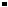 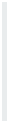 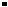 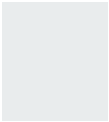 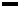 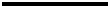 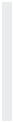 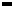 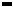 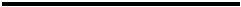 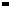 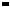 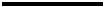 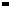 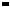 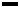 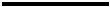 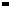 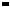 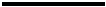 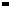 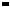 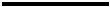 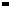 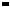 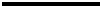 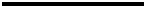 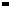 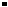 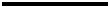 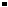 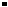 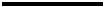 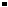 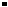 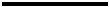 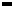 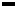 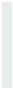 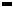 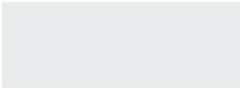 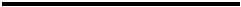 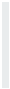 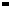 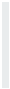 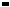 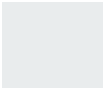 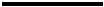 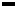 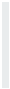 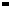 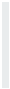 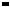 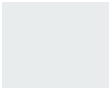 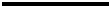 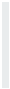 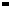 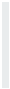 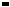 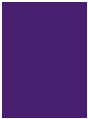 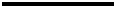 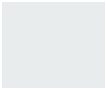 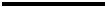 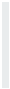 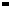 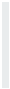 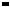 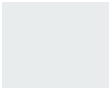 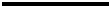 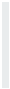 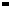 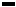 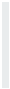 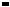 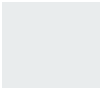 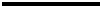 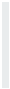 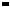 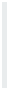 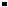 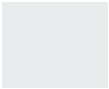 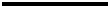 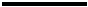 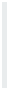 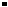 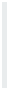 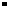 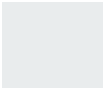 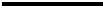 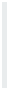 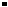 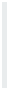 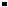 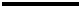 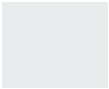 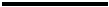 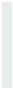 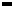 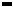 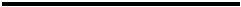 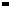 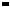 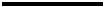 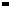 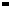 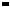 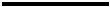 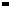 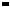 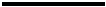 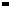 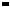 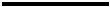 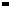 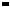 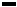 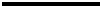 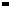 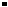 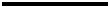 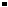 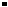 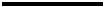 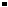 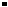 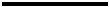 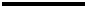 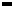 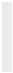 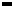 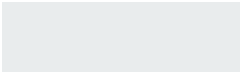 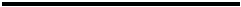 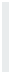 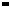 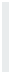 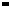 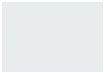 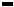 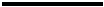 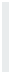 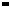 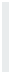 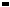 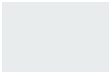 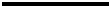 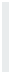 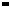 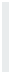 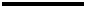 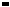 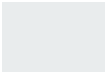 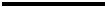 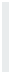 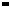 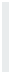 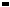 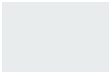 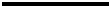 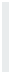 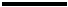 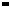 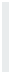 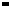 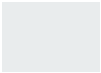 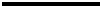 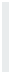 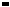 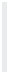 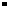 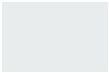 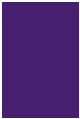 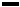 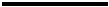 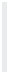 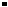 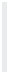 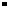 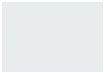 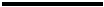 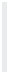 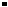 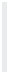 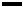 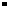 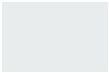 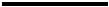 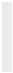 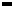 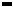 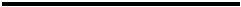 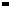 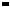 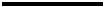 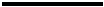 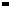 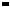 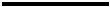 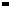 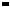 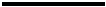 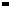 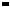 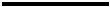 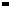 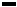 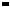 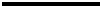 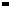 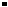 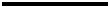 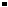 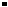 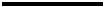 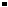 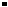 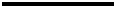 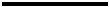 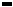 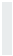 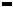 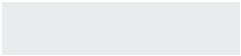 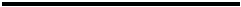 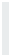 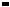 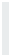 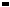 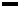 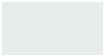 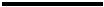 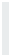 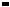 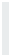 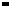 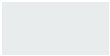 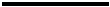 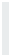 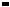 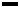 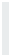 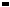 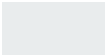 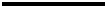 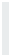 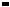 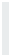 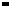 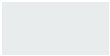 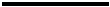 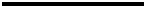 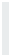 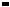 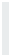 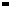 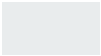 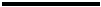 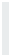 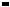 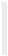 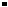 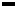 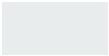 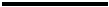 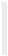 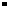 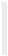 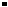 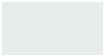 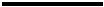 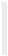 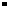 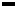 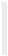 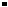 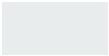 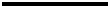 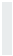 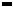 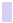 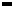 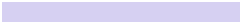 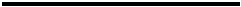 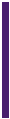 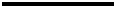 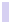 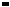 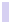 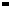 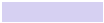 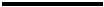 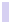 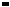 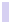 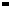 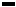 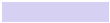 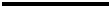 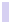 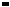 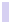 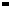 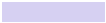 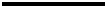 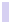 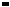 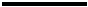 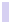 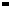 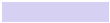 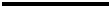 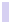 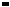 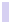 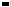 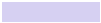 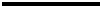 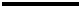 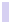 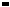 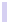 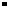 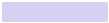 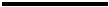 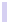 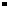 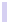 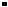 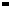 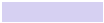 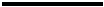 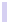 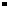 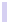 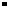 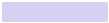 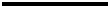 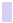 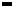 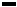 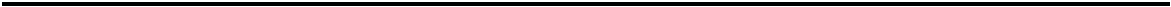 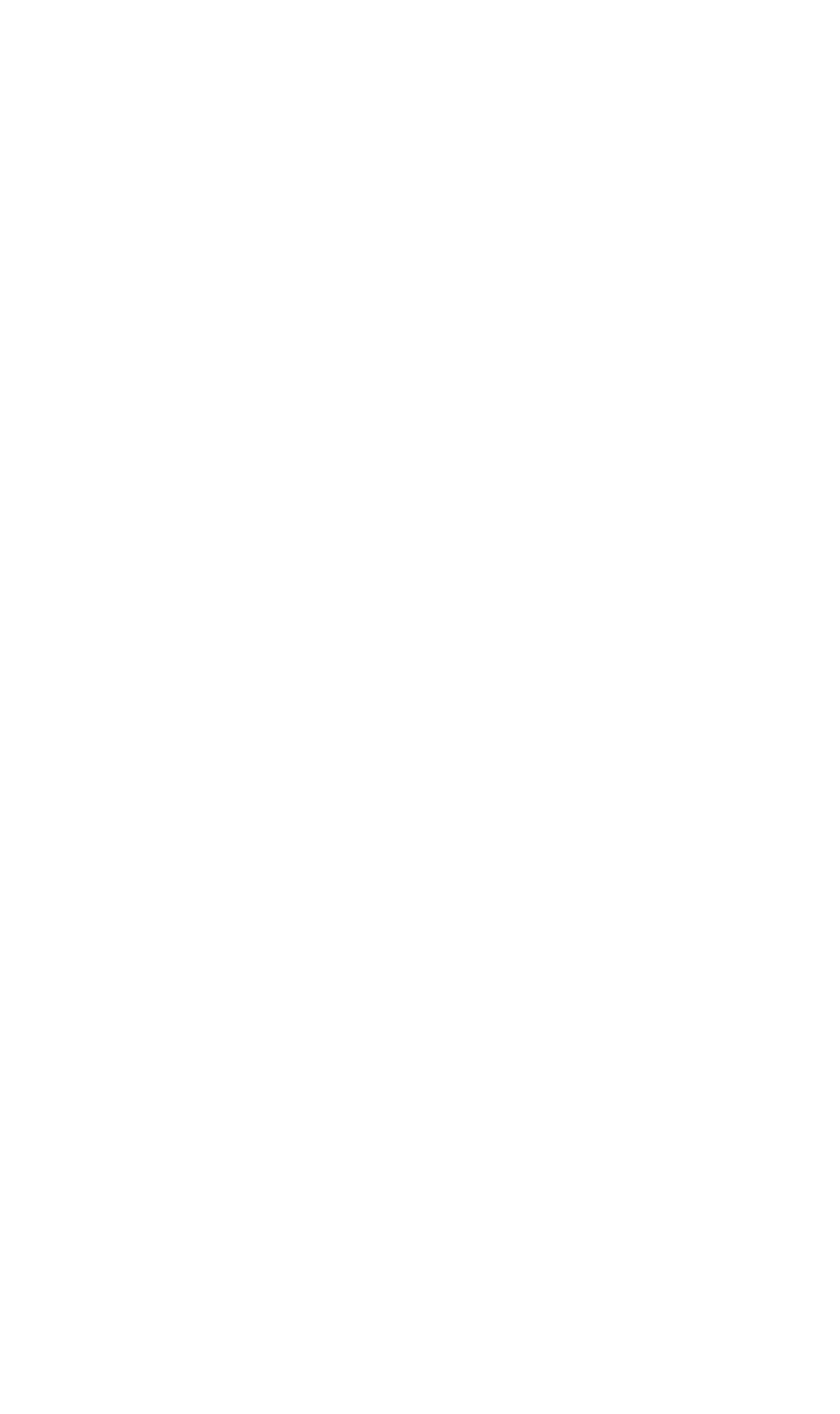 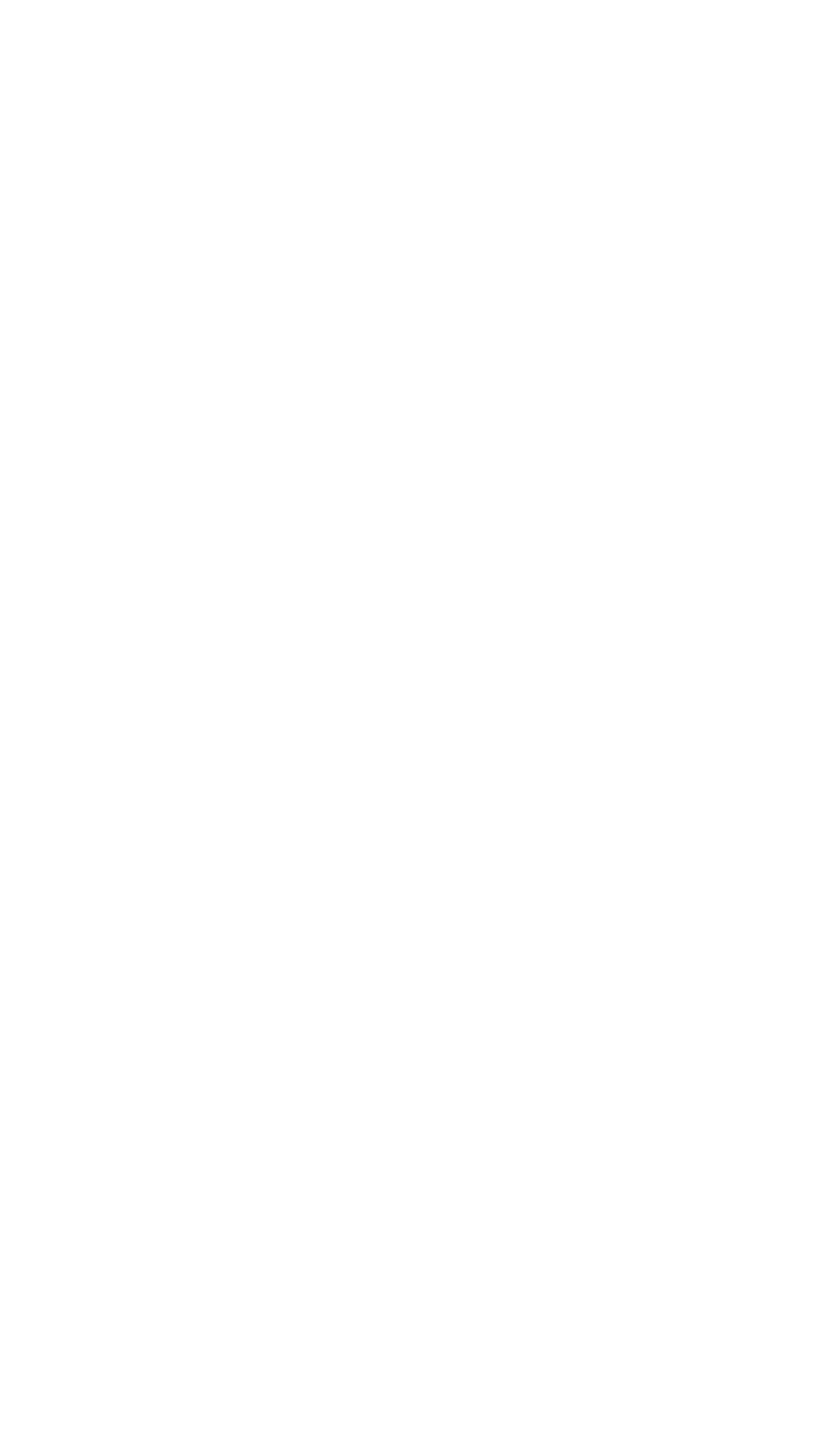 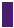 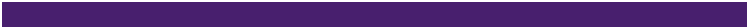 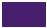 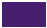 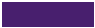 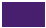 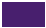 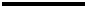 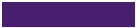 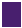 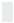 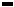 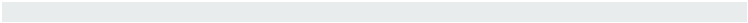 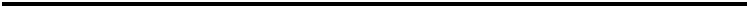 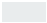 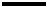 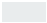 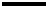 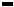 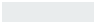 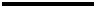 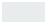 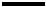 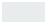 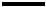 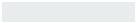 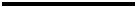 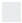 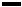 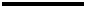 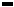 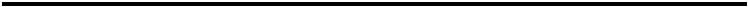 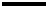 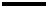 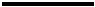 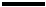 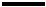 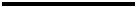 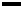 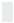 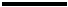 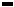 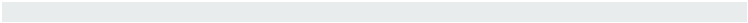 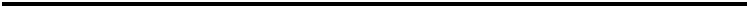 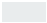 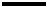 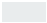 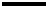 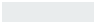 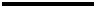 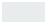 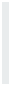 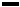 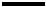 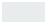 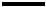 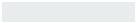 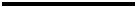 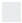 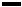 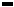 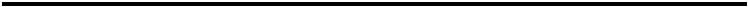 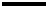 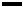 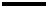 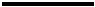 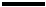 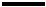 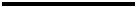 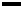 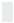 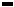 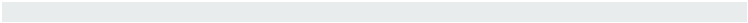 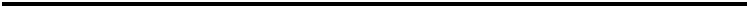 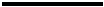 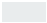 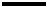 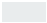 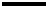 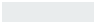 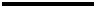 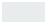 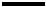 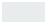 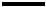 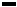 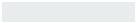 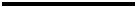 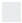 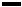 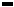 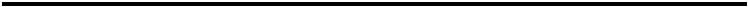 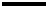 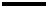 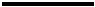 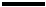 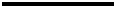 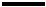 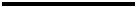 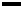 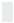 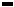 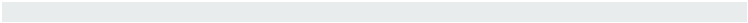 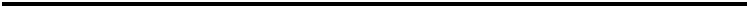 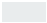 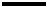 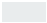 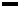 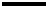 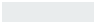 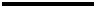 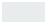 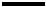 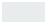 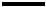 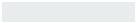 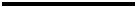 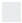 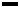 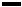 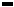 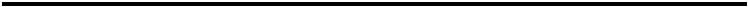 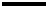 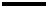 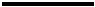 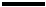 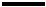 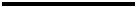 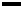 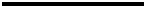 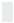 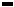 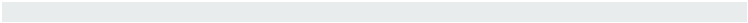 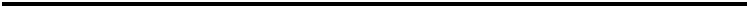 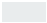 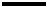 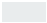 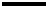 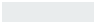 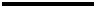 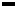 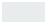 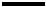 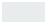 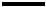 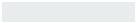 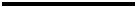 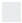 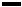 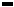 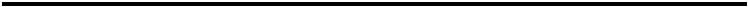 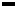 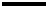 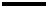 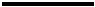 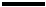 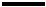 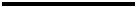 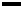 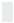 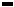 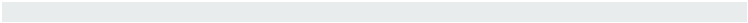 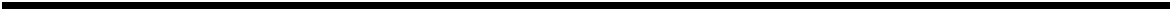 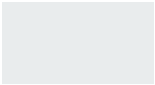 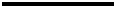 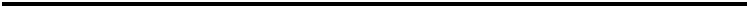 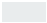 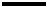 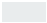 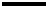 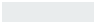 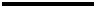 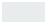 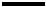 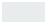 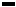 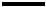 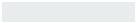 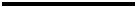 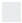 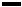 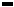 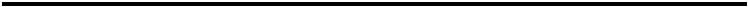 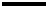 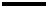 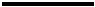 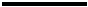 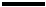 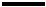 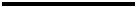 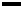 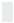 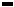 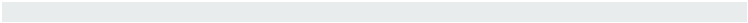 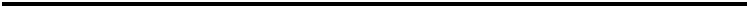 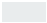 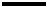 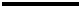 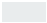 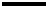 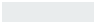 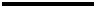 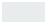 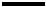 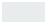 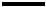 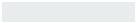 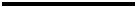 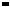 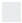 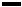 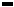 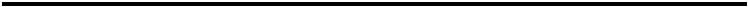 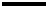 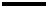 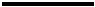 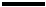 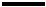 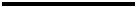 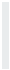 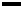 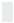 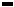 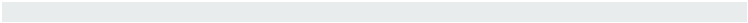 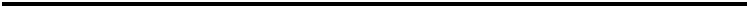 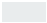 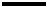 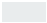 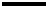 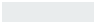 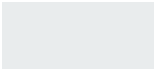 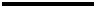 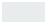 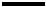 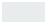 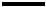 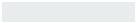 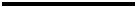 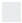 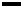 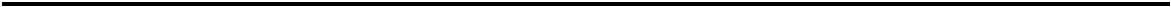 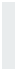 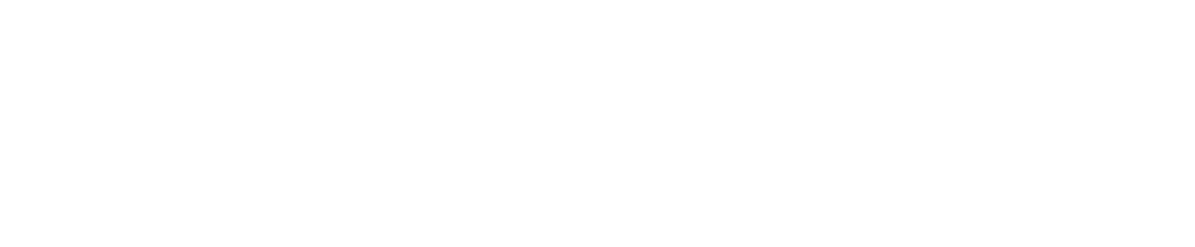 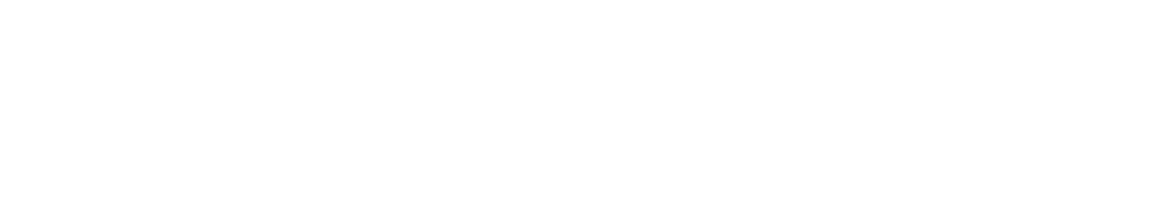 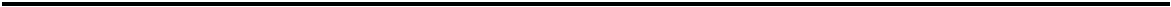 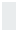 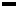 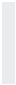 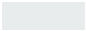 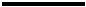 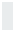 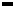 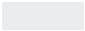 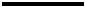 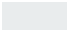 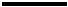 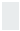 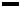 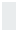 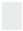 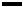 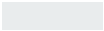 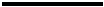 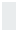 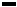 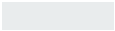 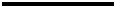 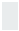 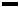 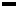 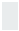 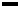 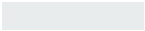 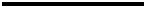 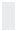 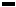 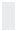 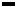 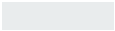 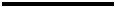 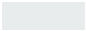 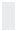 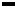 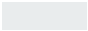 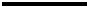 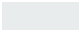 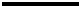 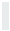 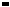 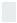 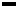 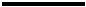 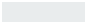 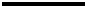 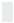 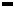 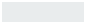 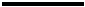 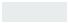 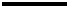 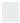 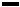 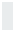 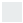 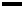 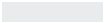 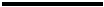 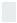 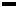 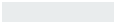 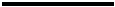 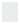 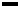 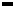 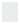 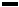 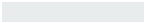 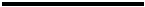 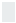 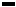 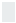 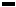 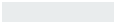 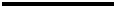 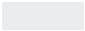 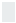 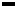 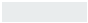 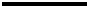 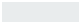 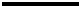 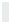 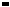 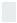 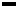 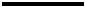 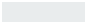 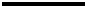 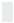 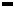 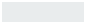 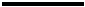 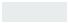 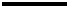 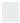 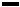 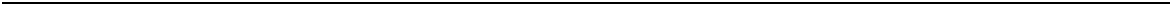 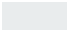 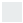 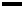 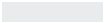 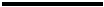 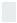 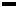 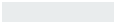 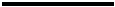 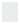 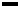 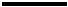 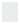 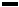 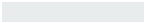 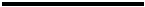 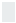 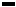 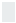 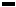 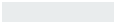 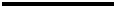 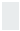 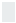 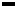 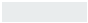 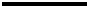 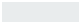 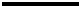 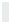 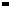 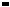 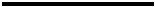 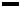 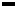 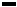 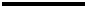 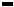 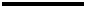 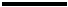 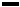 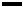 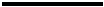 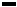 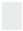 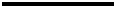 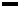 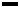 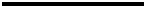 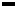 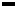 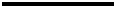 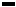 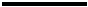 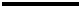 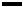 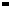 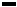 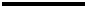 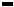 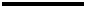 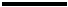 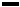 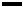 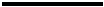 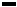 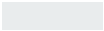 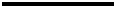 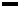 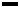 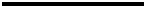 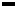 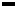 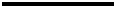 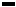 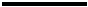 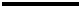 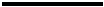 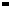 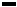 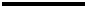 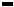 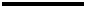 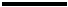 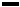 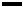 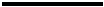 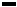 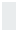 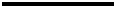 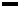 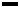 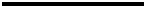 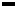 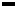 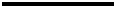 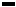 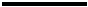 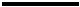 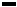 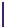 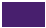 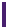 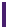 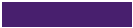 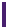 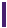 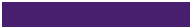 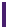 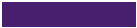 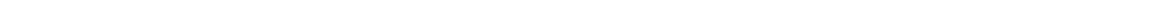 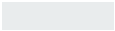 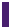 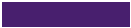 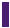 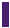 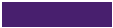 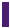 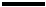 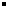 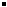 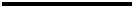 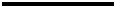 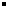 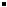 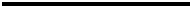 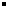 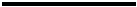 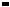 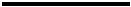 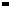 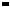 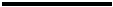 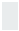 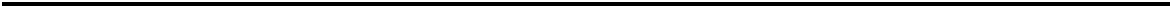 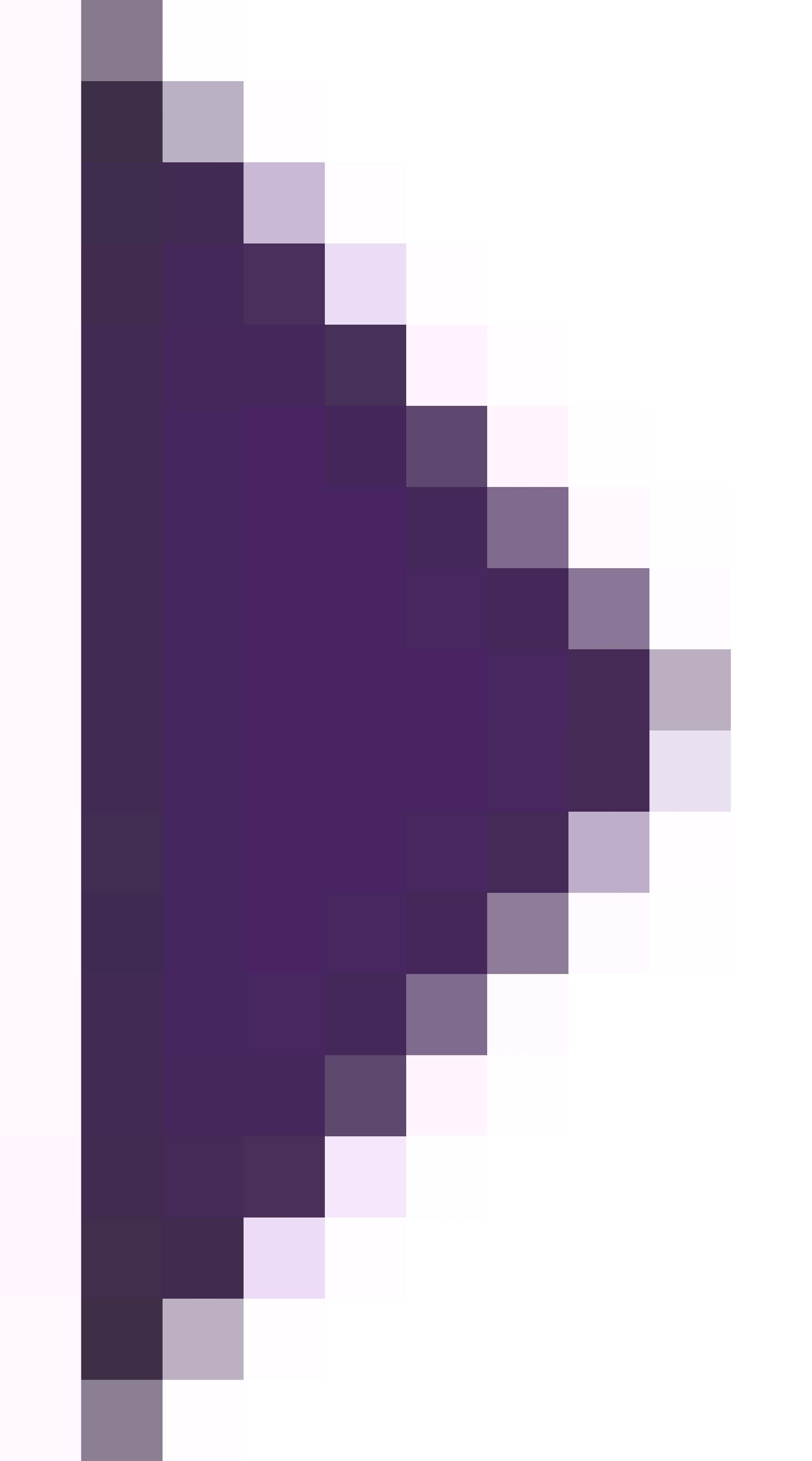 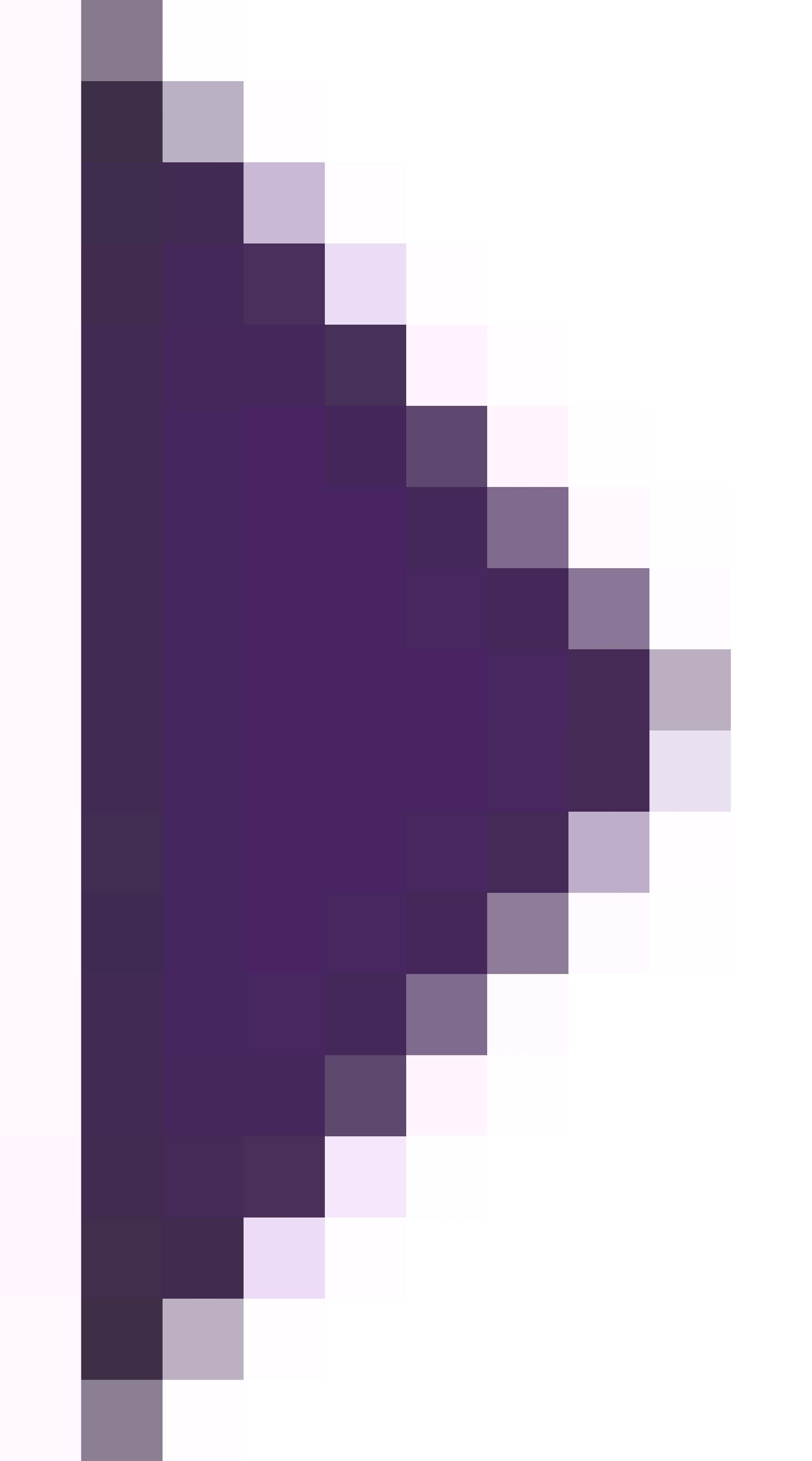 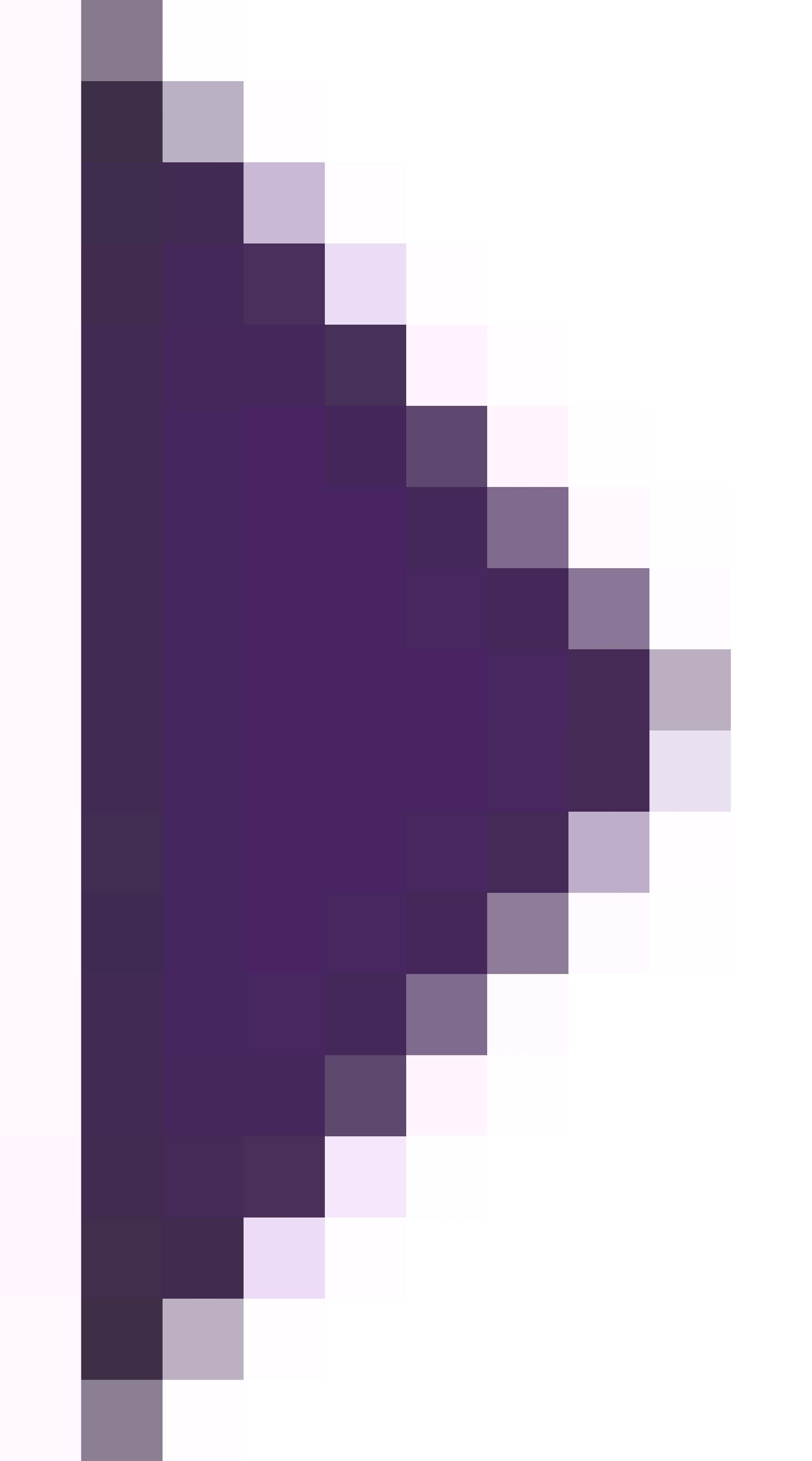 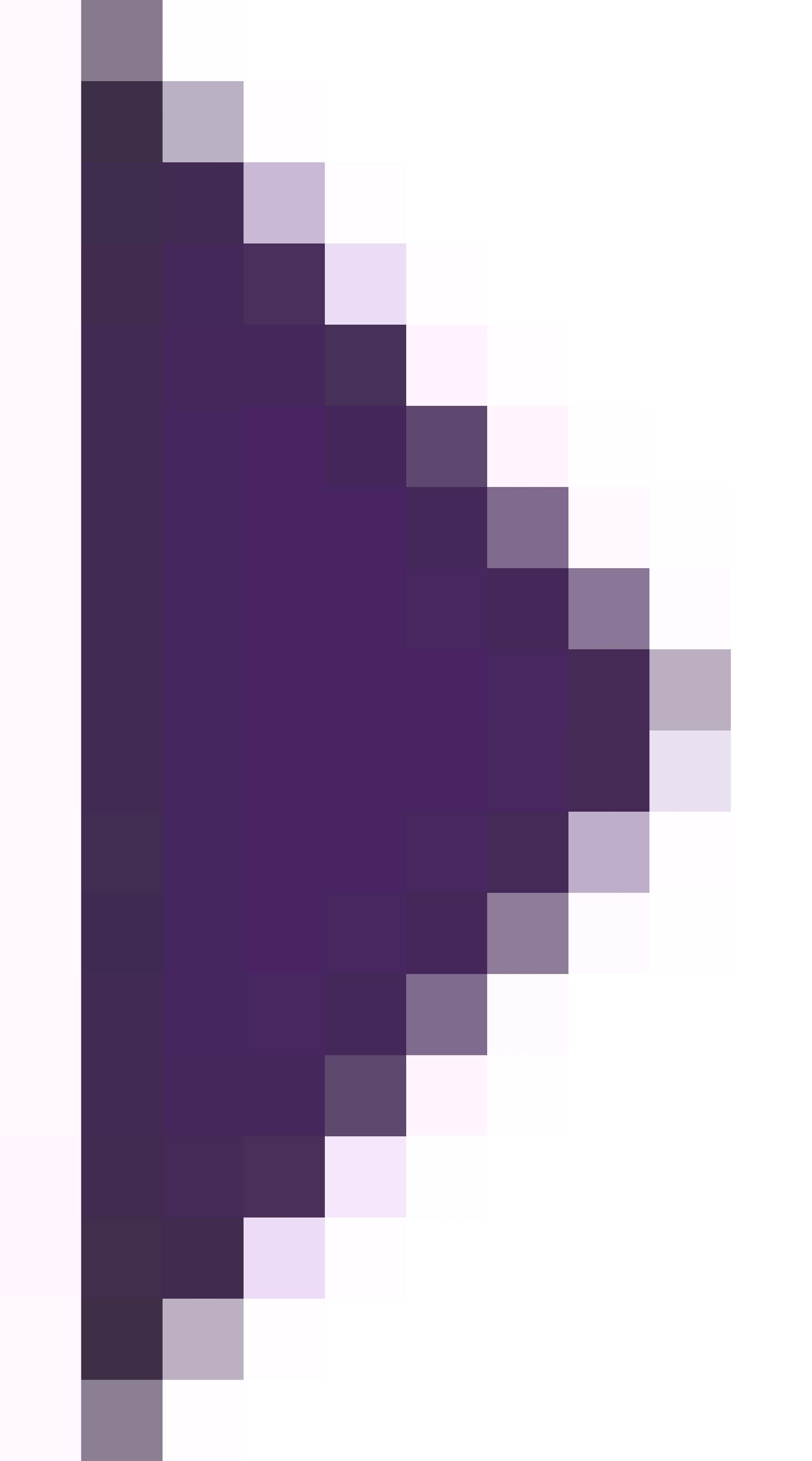 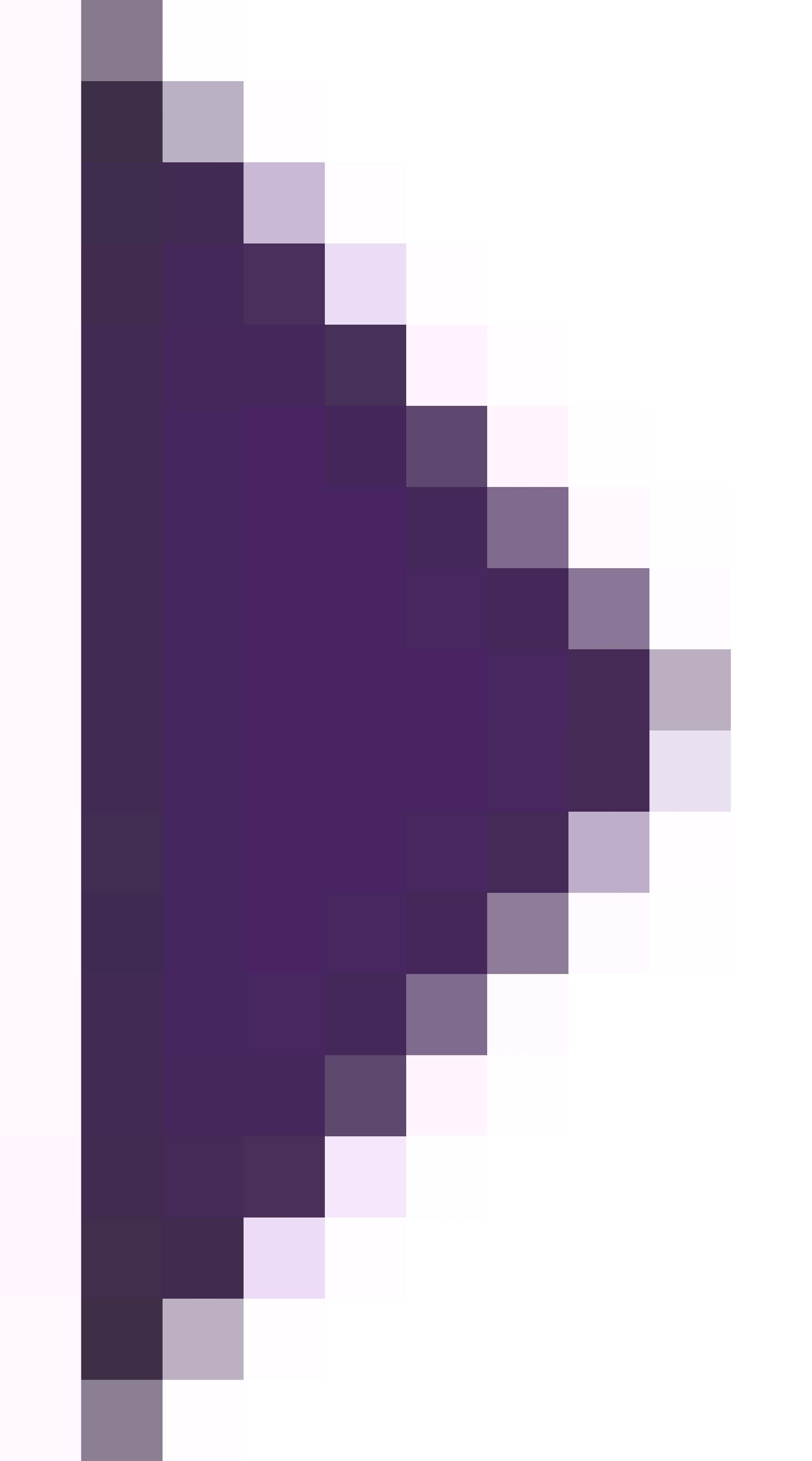 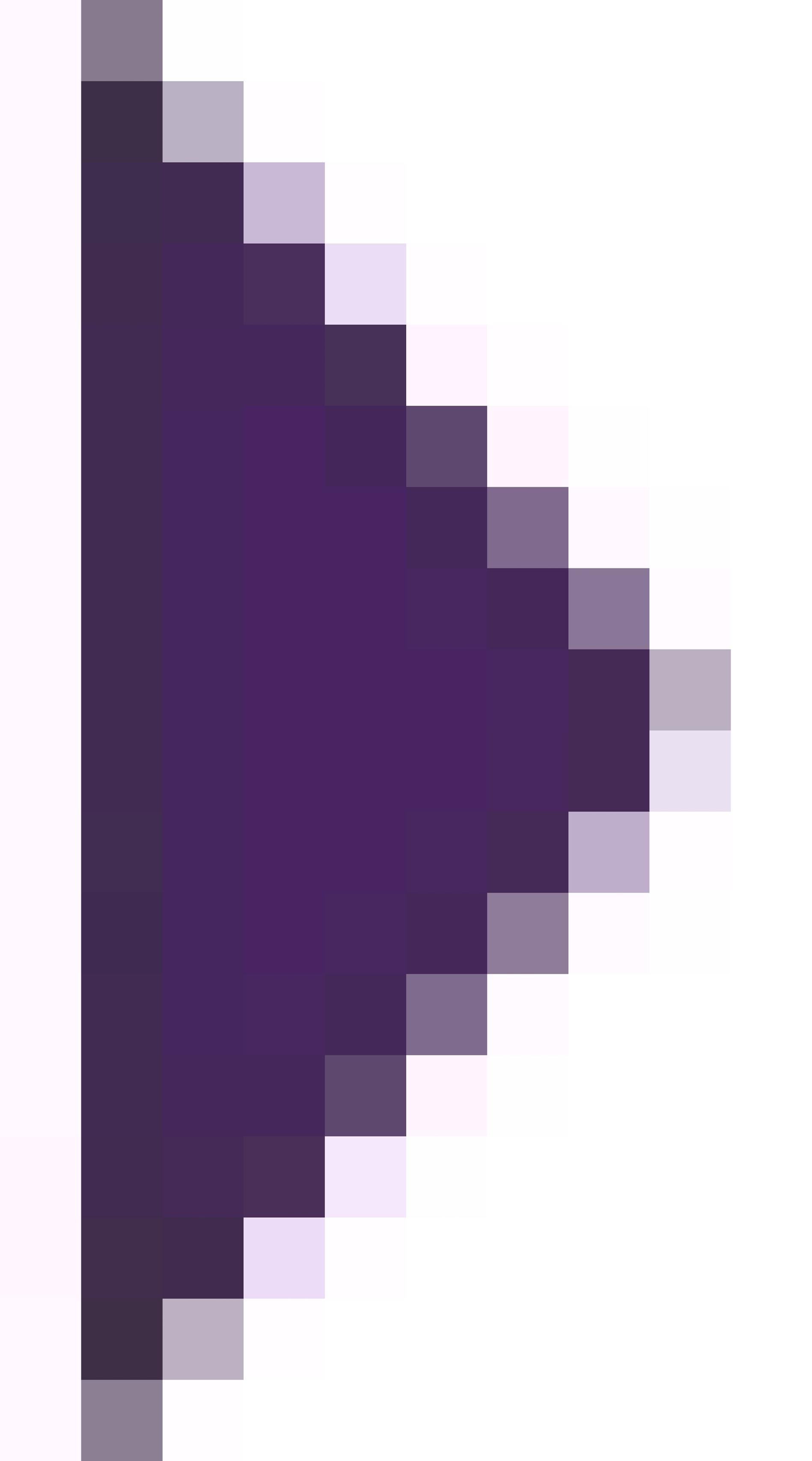 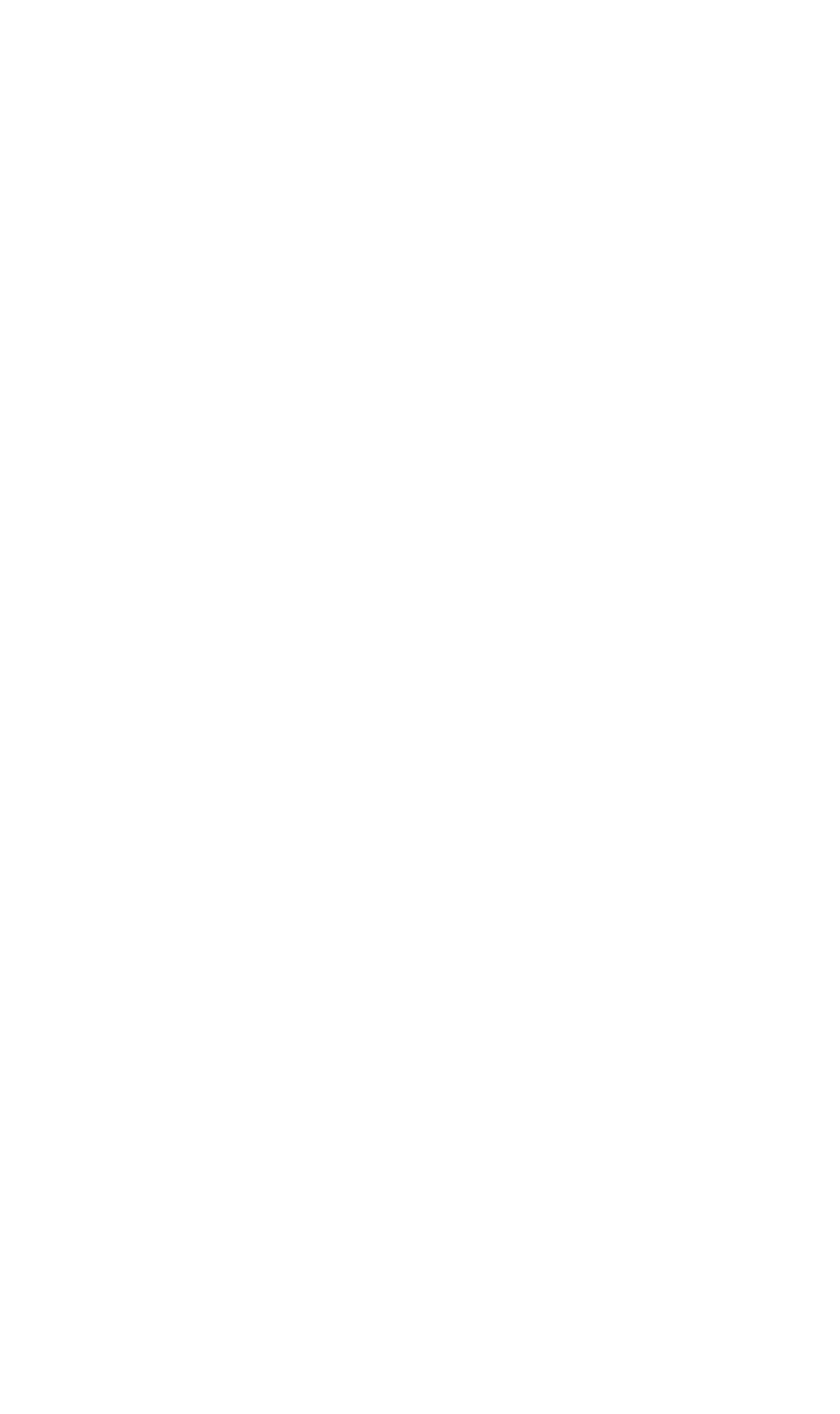 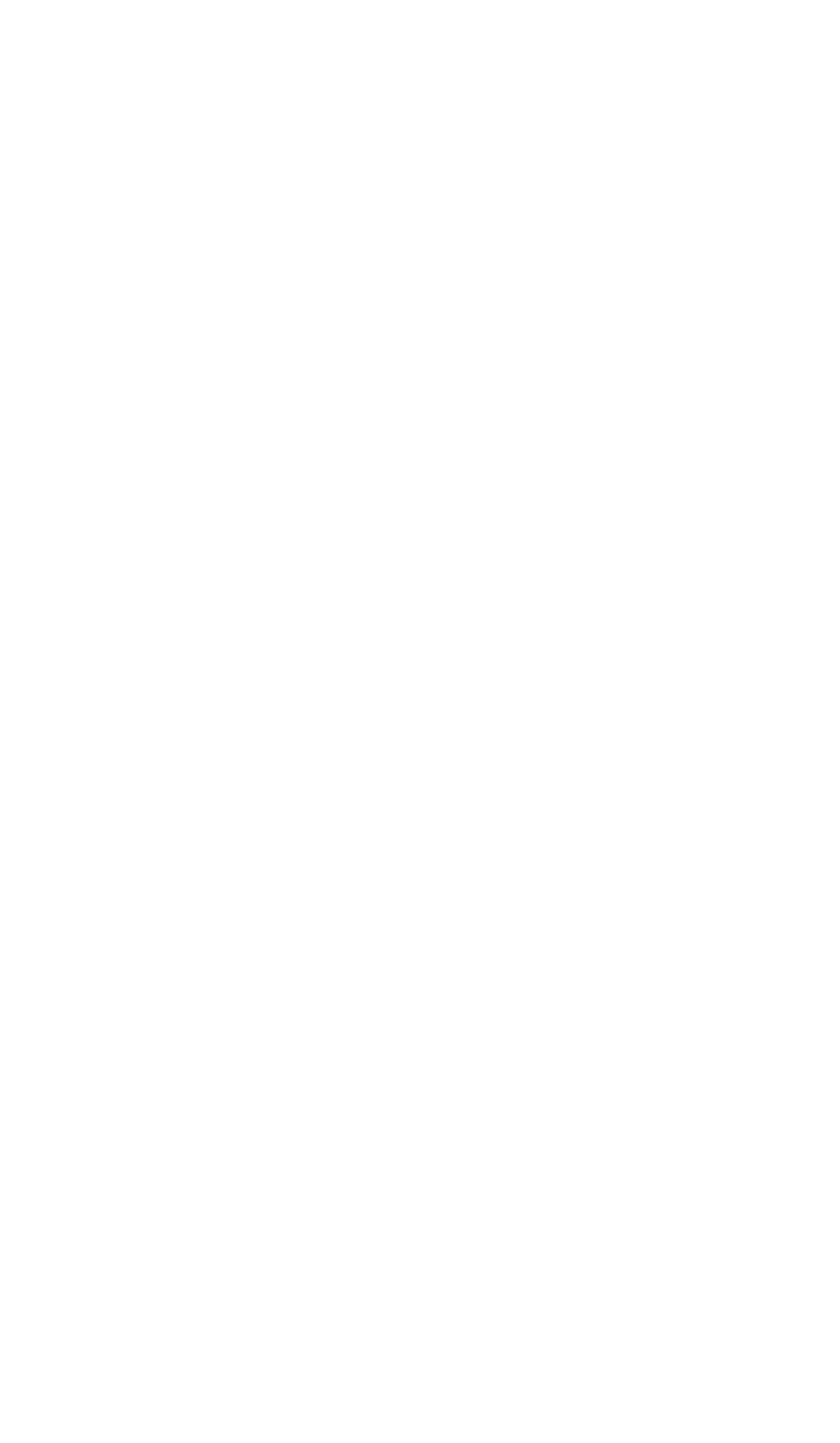 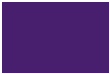 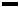 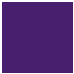 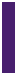 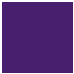 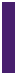 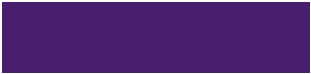 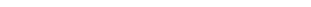 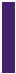 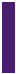 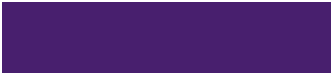 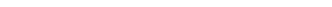 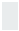 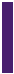 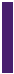 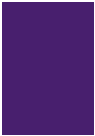 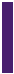 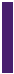 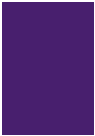 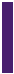 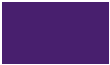 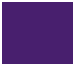 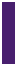 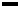 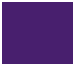 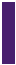 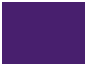 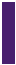 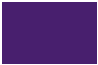 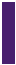 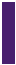 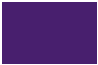 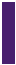 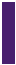 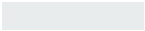 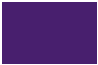 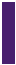 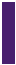 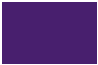 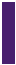 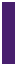 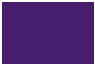 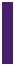 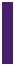 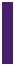 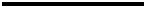 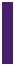 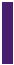 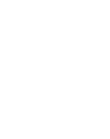 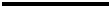 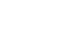 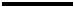 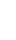 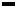 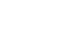 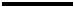 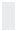 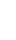 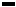 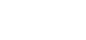 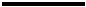 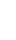 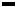 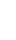 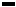 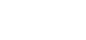 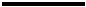 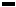 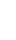 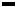 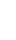 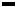 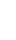 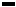 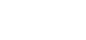 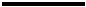 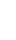 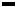 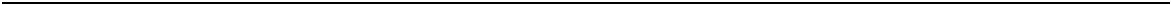 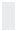 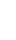 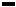 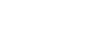 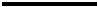 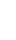 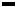 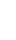 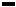 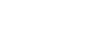 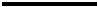 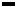 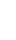 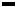 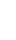 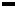 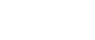 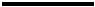 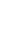 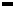 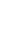 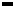 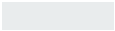 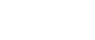 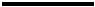 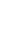 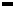 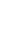 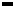 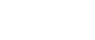 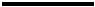 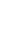 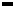 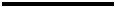 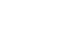 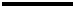 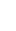 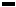 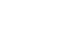 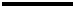 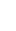 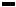 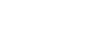 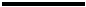 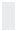 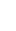 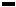 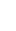 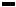 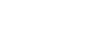 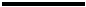 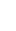 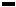 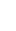 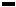 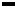 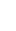 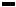 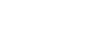 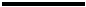 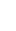 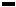 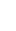 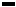 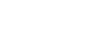 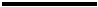 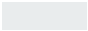 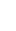 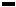 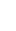 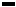 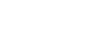 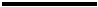 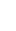 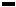 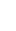 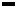 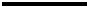 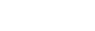 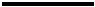 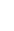 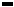 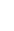 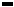 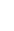 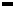 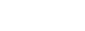 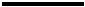 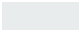 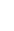 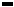 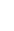 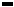 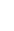 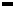 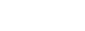 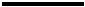 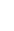 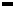 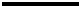 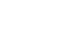 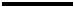 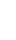 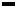 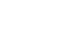 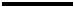 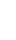 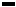 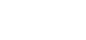 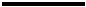 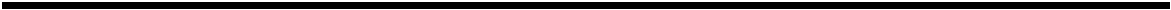 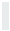 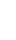 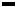 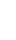 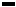 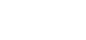 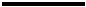 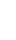 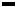 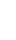 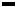 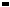 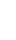 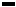 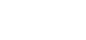 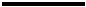 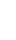 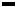 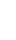 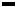 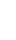 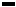 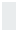 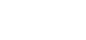 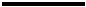 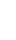 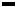 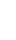 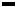 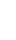 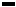 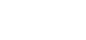 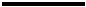 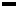 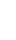 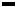 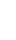 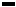 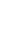 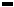 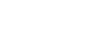 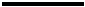 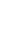 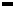 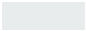 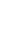 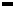 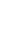 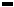 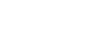 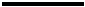 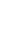 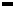 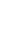 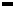 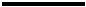 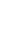 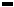 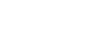 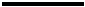 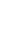 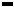 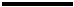 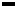 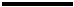 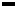 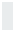 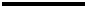 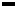 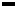 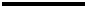 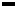 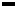 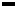 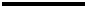 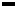 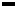 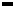 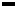 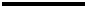 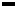 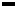 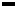 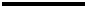 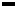 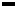 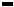 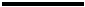 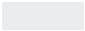 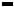 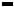 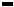 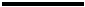 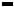 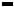 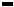 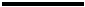 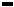 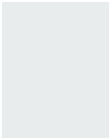 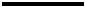 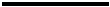 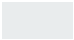 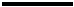 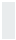 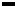 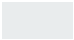 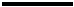 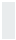 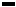 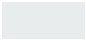 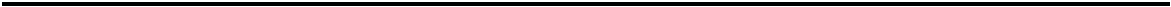 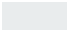 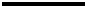 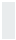 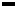 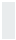 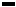 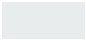 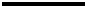 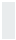 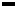 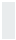 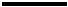 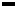 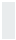 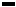 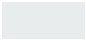 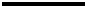 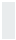 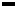 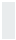 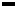 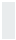 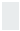 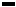 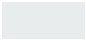 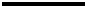 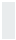 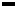 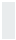 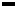 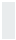 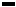 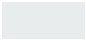 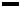 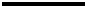 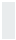 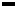 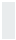 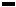 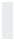 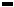 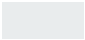 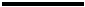 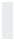 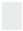 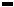 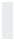 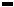 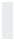 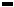 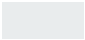 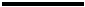 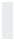 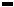 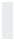 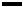 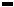 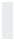 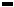 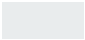 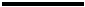 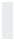 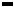 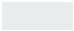 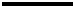 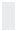 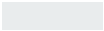 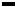 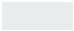 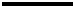 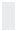 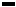 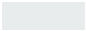 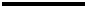 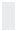 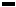 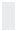 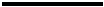 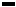 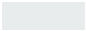 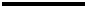 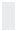 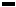 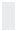 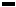 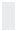 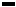 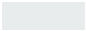 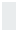 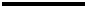 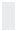 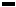 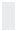 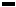 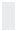 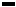 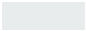 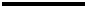 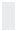 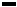 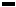 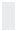 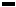 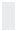 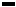 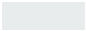 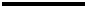 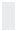 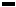 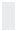 